Załącznik nr 1do Zarządzenia nr 169/2022 Prezydenta Miasta Koniaz dnia 15 listopada 2022 rokuPREZYDENT MIASTA KONINA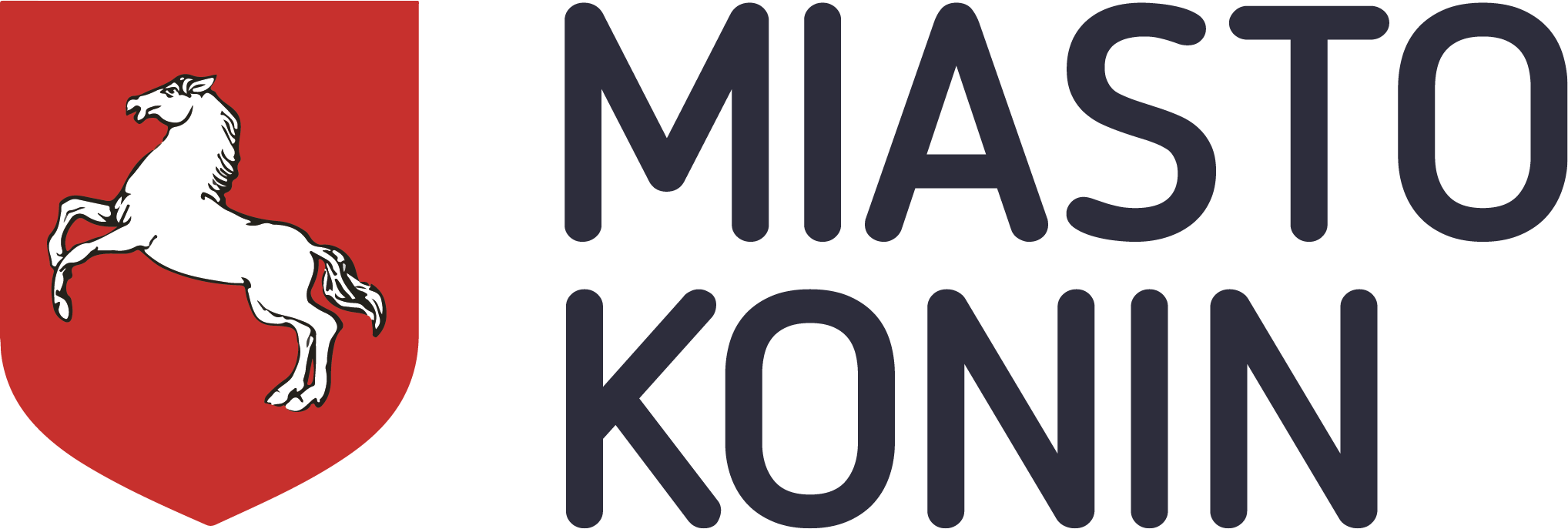 PROJEKT BUDŻETU MIASTA KONINANA 2023 ROKKONIN, LISTOPAD 2022UZASADNIENIEdo projektu Uchwały budżetowej miasta Konina na 2023 rokz dnia		rokuProjekt budżetu miasta Konina na 2023 rok opracowany został w oparciu o ustawę o finansach publicznych z dnia 27 sierpnia 2009 r. tj. Dz. U. z 2022 r. poz. 1634 ze zm., obowiązującą procedurę uchwalania budżetu – Uchwała Nr 687 Rady Miasta Konina z dnia 30 czerwca 2010 roku i założenia do budżetu na 2023 rok.Podstawą gospodarki finansowej jednostki samorządu terytorialnego w danym roku budżetowym jest uchwała budżetowa. Uchwała budżetowa składa się z budżetu jst i załączników. W skład budżetu miasta wchodzi 56 jednostek organizacyjnych, z których największą pod względem realizacji zadań jest Urząd Miejski w Koninie.Budżet miasta Konina składa się z części gminnej i powiatowej.Zadania gminne realizowane będą przez następujące jednostki organizacyjne miasta:w zakresie zadań oświatowych 29 jednostek budżetowych:18 przedszkoli,11 szkół podstawowych,w zakresie zadań związanych z pomocą społeczną i zdrowiem:Miejski Ośrodek Pomocy Rodzinie,Środowiskowy Dom Samopomocy,Żłobek Miejski,w zakresie sportu – MOSiR,w zakresie kultury – instytucje kultury: KDK, MDK,w zakresie transportu lokalnego – MZK w Koninie Sp. z.o.o.Zadania powiatowe realizują następujące jednostki budżetowe:w zakresie oświaty – 14 placówek, w tym:3 licea ogólnokształcące,6 zespołów szkół technicznych różnego rodzaju,5 pozostałych jednostek oświatowych – Miejska Poradnia Psychologiczno-Pedagogiczna, Bursa Szkolna nr 1, Szkolne Schronisko Młodzieżowe, Szkoła Podstawowa przy Wojewódzkim Szpitalu Zespolonym, Specjalny Ośrodek Szkolno- Wychowawczy, Placówka Opiekuńczo - Wychowawcza,ZDM – realizuje zadania gminne i powiatowe w zakresie budowy i utrzymania dróg w mieściePozostałe:Dom Pomocy Społecznej,Komenda Miejska Państwowej Straży Pożarnej,Państwowy Inspektorat Nadzoru Budowlanego,instytucja kultury – Miejska Biblioteka Publiczna.Budżet miasta jest rocznym planem dochodów i wydatków oraz przychodów i rozchodów. Układ budżetu jest zgodny z obowiązującą klasyfikacją budżetową.Części tabelaryczne zawierają dane szczegółowe w podziale na działy, rozdziały i paragrafy klasyfikacji budżetowej. W planie dochodów budżetu wyszczególnia się w układzie działów klasyfikacji budżetowej: planowane kwoty dochodów bieżących, dochodów majątkowych z uwzględnieniem dotacji.Paragrafy systematyzują dochody według rodzaju ich źródeł, wydatki natomiast według szczegółowego ich przeznaczenia.Niezbędnych informacji do opracowania projektu budżetu na 2023 rok dostarczyli dysponenci części budżetowych. Minister Finansów przekazał zgodnie z terminem prac nad projektem budżetu informacje o rocznych planowanych kwotach subwencji ogólnej oraz planowanej kwocie dochodów z tytułu udziałów we wpływach z podatku dochodowego od osób fizycznych oraz z podatku dochodowego od osób prawnych. Wojewoda Wielkopolski przekazał informacje o kwotach dotacji na zadania z zakresu administracji rządowej, dotacji na realizację zadań własnych oraz o kwotach dochodów związanych z realizacją zadań z zakresu administracji rządowej.Podstawą kształtowania planu dochodów własnych i wydatków były założenia Prezydenta Miasta do projektu budżetu, a także wskaźniki makroekonomiczne przyjęte przez Ministra Finansów do projektu budżetu państwa na 2023 rok. Kwoty dochodów z opłat za korzystanie ze środowiska na zadania związane z ochroną środowiska ustalono w oparciu o otrzymane dane z Departamentu Środowiska Urzędu Marszałkowskiego Województwa Wielkopolskiego pismem DSI-V.7013.10.2022 z 21 września 2022 roku oraz własne szacunki.Podstawą szacowania wpływów z podatków i opłat były uchwały podatkowe podjęte na sesji Rady Miasta w dniu 26 października 2022 roku, a także przewidywane wykonanie budżetu miasta za rok 2022.Źródła dochodów miasta określa ustawa o dochodach jst.Projekt planu dochodów miasta sporządzono według źródeł powstawania w podziale na część gminną i powiatową z wyodrębnieniem dochodów majątkowych.Projekt planu wydatków budżetu jednostki samorządu terytorialnego zawiera planowane kwoty limitów wydatków bieżących i wydatków majątkowych.Wydatki inwestycyjne zawarte są w Załączniku nr 3 pn.: „Projekt planu wydatków majątkowych realizowanych ze środków budżetowych miasta Konina na 2023 rok”, natomiast zadania do realizacji w ramach KBO zawarte są w Załączniku nr 13 pn.: „Projekt planu wydatków w ramach Konińskiego Budżetu Obywatelskiego na 2023 rok”.W podziale na dochody bieżące i majątkowe projekt budżetu miasta przedstawia się następująco:w złotychDo dochodów majątkowych zalicza się dotacje i środki otrzymane na inwestycje, dochody ze sprzedaży majątku, dochody z tytułu przekształcenia prawa użytkowania wieczystego w prawo własności.W podziale na wydatki bieżące i majątkowe projekt budżetu miasta przedstawia się następująco:w złotychWydatki zaplanowano z wyodrębnieniem wydatków majątkowych. Wśród zadań majątkowych w pierwszej kolejności ujęto zadania kontynuowane oraz zadania, na które zaciągnięto zobowiązania pieniężne wykazane w wieloletniej prognozie finansowej.Wydatki budżetu miasta zaplanowane zostały na realizację obligatoryjnych zadań własnych, zadań z zakresu administracji rządowej i innych zadań zleconych ustawami a także innych przyjętych do realizacji w drodze umów i porozumień między jednostkami samorządu terytorialnego. Konstrukcja wydatków bieżących opiera się o obowiązującą regułę wydatkową.PROJEKT PLANU DOCHODÓWPROJEKT PLANU DOCHODÓW BUDŻETU MIASTA KONINA NA 2023 ROK WEDŁUG ŹRÓDEŁ POWSTAWANIAw złotychSTRUKTURA PROJEKTU PLANU DOCHODÓW GMINY NA 2023 ROK WG ŹRÓDEŁ POWSTAWANIASTRUKTURA PROJEKTU PLANU DOCHODÓW POWIATU NA 2023 ROK WG ŹRÓDEŁ POWSTAWANIASTRUKTURA PROJEKTU PLANU DOCHODÓW MIASTA KONINA NA 2023 ROK WG ŹRÓDEŁ POWSTAWANIADOCHODY BIEŻĄCE GMINYPODATKI, OPŁATY I UDZIAŁYWpływy z podatku dochodowego od osób fizycznych § 0010Wysokość planowanej na 2023 rok kwoty dochodów z tytułu udziału we wpływach z podatku dochodowego od osób fizycznych przyjmuje się na poziomie szacunku Ministra Finansów, zgodnie z pismem nr ST3.4750.23.2022 w wysokości 67.450.985,00 zł, tj. o 16,41% niżej od przewidywanego wykonania za 2022 rok.Planowane udziały gmin w PIT na 2023 rok wynosić będą 38,40%.Przekazana informacja o planowanych dochodach z ww. tytułu nie ma charakteru dyrektywnego, a jedynie informacyjno – szacunkowy, ponieważ dochody podatkowe planowane są w budżecie państwa na podstawie szacunków i prognoz. Plan tych dochodów może ulec zmianie po uchwaleniu ustawy budżetowej na 2023 rok.Wpływy z podatku dochodowego od osób prawnych § 0020Wysokość udziału we wpływach z podatku dochodowego od osób prawnych od podatników mających siedzibę na obszarze gminy wynosi 6,71%.Szacuje się zgodnie z pismem nr ST3.4750.24.2022 Ministra Finansów, że wpływy dla miasta z tego tytułu wyniosą 12.055.237,00 zł, tj. 45,65% wyżej od przewidywanego wykonania 2022 roku.Realizacją tego podatku zajmują się Urzędy Skarbowe. Przedmiotem opodatkowania jest dochód lub przychód z udziału w zyskach (dywidend).Wpływy z podatku od nieruchomości § 0310Zgodnie z art. 4 ust. 1 pkt 1 ustawy z dnia 13 listopada 2003 roku o dochodach jednostek samorządu terytorialnego, wpływy z podatku od nieruchomości są jednym ze źródeł dochodów własnych gminy. Zakres podmiotowy i przedmiotowy tego zobowiązania reguluje natomiast ustawa z dnia 12 stycznia 1991 roku o podatkach i opłatach lokalnych. Na podstawie tej ustawy opodatkowaniu podatkiem od nieruchomości podlegają grunty, budynki oraz budowle związane z prowadzeniem działalności gospodarczej.Przewidywane wpływy z tytułu podatku od nieruchomości na 2023 rok planuje się w wysokości 80.200.000,00 zł, w tym od osób prawnych 64.200.000,00 zł, a od osób fizycznych 16.000.000,00 zł.Przy ustalaniu wysokości dochodów z podatku od nieruchomości uwzględniono wzrost stawki podatkowej o około 11,8%, zgodnie z uchwałą Nr 814 Rady Miasta Konina z dnia 26 października 2022 roku w sprawie stawek podatku od nieruchomości, które będą obowiązywać od 1 stycznia 2023 roku. Przy planowaniu dochodów uwzględniono także wpływy z zaległości podatkowych, od nowych obiektów budowlanych oddanych do użytkowania w roku 2022 oraz wyników przeprowadzanych kontroli prawidłowości deklarowanych podstaw opodatkowania.Wpływy z podatku rolnego § 0320Dochody z tytułu podatku rolnego pobierane są od właścicieli, posiadaczy, użytkowników gruntów sklasyfikowanych w ewidencji gruntów i budynków jako użytki rolne, z wyjątkiem gruntów zajętych na prowadzenie działalności gospodarczej innej niż działalność rolnicza.Wpływy z tego podatku na rok 2023 przewiduje się w wysokości 263.000,00 zł, w tym od osób prawnych 63.000,00 zł, a od osób fizycznych 200.000,00 zł.Dochody na przyszły rok planuje się o 13,36% wyższe od przewidywanych wpływów w roku bieżącym. Podwyższeniu o 12,57 zł/dt uległa stawka podatkowa, która ustalana jest na podstawie ceny skupu 1 dt żyta.Cena 1 dt żyta ogłoszona w komunikacie Prezesa Głównego Urzędu Statystycznego z dnia 19 października 2022 roku w sprawie średniej ceny skupu żyta za okres 11 kwartałów poprzedzających kwartał poprzedzający rok podatkowy 2023, wynosi 74,05 zł.Wpływy z podatku leśnego § 0330Dochody z podatku leśnego na 2023 rok przewiduje się w wysokości 16.700,00 zł, w tym od osób prawnych 15.000,00 zł i od osób fizycznych 1.700,00 zł.Podatek ten ustala się dla właścicieli, posiadaczy, użytkowników gruntów sklasyfikowanych w ewidencji gruntów i budynków jako lasy. Podatek leśny od 1 ha wynosi równowartość pieniężną  drewna, obliczoną według średniej ceny sprzedaży drewna uzyskanej przez nadleśnictwa za pierwsze trzy kwartały danego roku. Cena ta za pierwsze trzy kwartały 2022 roku, ogłoszona przez Prezesa Głównego Urzędu Statystycznego w komunikacie z dnia 19 października 2022 roku wyniosła 323,18 zł za 1 m3 i jest wyższa od ceny drewna z 2021 roku o 110,92 zł.Wpływy z podatku od środków transportowych § 0340Wpływy z podatku od środków transportowych zaplanowano w wysokości 1.800.000,00 zł, w tym od osób prawnych 1.150.000,00 zł, od osób fizycznych 650.000,00 zł, tj. na poziomie przewidywanego wykonania tego zobowiązania w roku bieżącym. Przy planowaniu dochodów z tego podatku, założono iż obowiązujące od 1 stycznia 2023 roku stawki, będą w takiej samej wysokości jak w roku bieżącym. Nie przewidujemy też znaczącego wzrostu ilości pojazdów, będących przedmiotem opodatkowania.Wpływy z podatku od działalności gospodarczej osób fizycznych, opłacanego w formie karty podatkowej § 0350Na 2023 rok planuje się wpływy z tego tytułu w wysokości 350.000,00 zł, tj. na poziomie przewidywanego wykonania 2022 roku.Realizacją tego podatku zajmuje się Urząd Skarbowy w Koninie. Stawka podatkowa jest zryczałtowaną formą podatku dochodowego od osób fizycznych za prowadzenie działalności usługowej, wytwórczej i handlowej; zależna jest od wielu czynników, między innymi: rodzaju działalności, liczby zatrudnionych w firmie pracowników oraz liczby mieszkańców miejscowości, na której terenie prowadzona jest działalność gospodarcza.Wysokość podatku dochodowego w formie karty podatkowej ustalana jest w drodze decyzji naczelnika urzędu skarbowego odrębnie na każdy rok podatkowy. Zawieszenia i przerwy w działalności są powodem niepłacenia podatku i składek ZUS.Wpływy z podatku od spadków i darowizn § 0360Dochody z tego źródła zaplanowano w wysokości 400.000,00 zł, tj. na poziomie przewidywanego wykonania 2022 roku.Podatek od spadków i darowizn to podatek płacony od wartości majątku przekraczającej kwotę wolną od podatku. Podstawowym aktem prawnym regulującym podatek jest ustawa z dnia 28 lipca 1983 r. o podatku od spadków i darowizn (Dz.U. z 2021 r. poz. 1043).Podatnikami są osoby fizyczne, które nabyły własność rzeczy i praw majątkowych w drodze spadku, darowizny, zasiedzenia, nieodpłatnego zniesienia współwłasności zachowku, renty, użytkowania lub służebności. Wysokość podatku jest uzależniona od stopnia pokrewieństwa. Wymiar i pobór podatku należy do zadań Urzędu Skarbowego.Wpływy z opłaty od posiadania psów § 0370Na podstawie uchwały Nr 815 Rady Miasta Konina z dnia 26 października 2022 roku ustalono opłatę od posiadania psów na rok 2023 w wysokości i na zasadach jakie obowiązują w roku 2022, dlatego też dochody z tego tytułu zaplanowano na rok przyszły w wysokości przewidywanego wykonania w roku bieżącym, tj. kwotę 40.000,00 zł.Wpływy z opłaty skarbowej § 0410Wpływy z tytułu opłaty skarbowej na rok 2023 planuje się w wysokości 1.300.000,00 zł tj. na poziomie przewidywanego wykonania dochodów z tego tytułu w roku 2022.Szczegółowy wykaz przedmiotów opłaty skarbowej, wysokość stawek oraz zwolnień określa ustawa z dnia 16 listopada 2006 roku o opłacie skarbowej, w której ustawodawca ściśle określił stawki kwotowe i zakres przedmiotowy tej opłaty.Wpływy z opłaty targowej i parkingowej §§ 0430, 0690Wpływy z opłaty targowej i parkingowej planuje się w 2023 roku w wysokości 595.000,00 zł, tj. o 14,37% wyżej od przewidywanego wykonania 2022 roku.Na powyższą pozycję składają się:wpływy z opłaty targowej 525.000,00 zł, w tym:PGKiM Sp. z .o.o. i GS „SCH” Konin	150.000,00 złMOSiR (giełda)				375.000,00 złwpływy z opłaty parkingowej (przy giełdzie) 70.000,00 złOpłatę targową pobiera się od osób fizycznych, osób prawnych oraz jednostek organizacyjnych niemających osobowości prawnej dokonujących sprzedaży na targowiskach przy ul. 11 Listopada, ul. Wodnej, ul. Chopina i przy ul. Podwale (stadion miejski) oraz innych miejscach w handlu okolicznościowym.Opłacie targowej nie podlega sprzedaż dokonywana w budynkach lub ich częściach.Wpływy z opłat za trwały zarząd, użytkowanie i służebności § 0470Wpływy w tej pozycji na 2023 rok planuje się w wysokości 21.700,00 zł, tj. o 3,56% niżej od przewidywanego wykonania za 2022 rok, z tytułu opłat za trwały zarząd, użytkowanie i służebność.Wpływy z innych lokalnych opłat pobieranych przez jednostki samorządu terytorialnego na podstawie odrębnych ustaw § 0490Dochody w tej pozycji planuje się w wysokości 16.828.000,00 zł, tj. o 18,31% wyżej od przewidywanego wykonania za 2022 rok, w tym z tytułu:opłaty za zajęcie pasa drogowego w wysokości 278.000,00 zł Opłaty za zajęcie pasa drogowego pobierane są za:umieszczenie w pasie drogowym: obiektów budowlanych niezwiązanych z potrzebami zarządzania drogami lub potrzebami ruchu drogowego oraz reklam, a także urządzeń infrastruktury technicznej niezwiązanych z potrzebami zarządzania drogami lub potrzebami ruchu drogowegoprowadzenie robót w pasie drogowym.opłaty za korzystanie z przystanków autobusowych 50.000,00 złopłaty za gospodarowanie odpadami komunalnymi 16.500.000,00 złWpływy z podatku od czynności cywilnoprawnych § 0500W 2023 roku planuje się wpływy z podatku od czynności cywilnoprawnych od osób fizycznych i prawnych w wysokości 15.900.000,00 zł, tj. o 25,70% niżej od przewidywanego wykonania za 2022 rok.Podatek od czynności cywilnoprawnych pobierany jest przez Urząd Skarbowy od umów sprzedaży, pożyczek, darowizn, dożywocia, ustanowienia hipotek, odpłatnej służebności, umów spółek (akty założycielskie, statuty spółek i ich zmiany). W przypadku umowy spółki za zmianę umowy uważa się wniesienie lub podwyższenie wkładu czy podwyższenie kapitału zakładowego lub zwiększenie majątku spółki w wyniku przekształcenia.Wpływy z opłat z tytułu użytkowania wieczystego nieruchomości § 0550Wpływy w tej pozycji z tytułu opłat za użytkowanie wieczyste nieruchomości na 2023 rok planuje się w wysokości 1.700.000,00 zł, tj. o 3,79% wyżej od przewidywanego wykonania 2022 roku.Planowane dochody na tym poziomie wynikają z wejścia w życie ustawy z dnia 20 lipca 2018 r. o przekształceniu prawa użytkowania wieczystego gruntów zabudowanych na cele mieszkaniowe w prawo własności tych gruntów (Dz. U. 2022, poz. 1495). Grunty zabudowane budynkiem mieszkalnym jedno lub wielorodzinnym podlegają przekształceniu. Wpływ na wysokość opłaty ma również zmiana stawki procentowej dotyczącej gruntów, na których położone są garaże, na mocy art. 72 ust. 3 pkt 3b ustawy z dnia 21 sierpnia 1997 r. o gospodarce nieruchomościami (Dz. U. 2021 poz. 1899 ze zm.).Wpływy z najmu i dzierżawy składników majątkowych Skarbu Państwa, jednostek samorządu terytorialnego lub innych jednostek zaliczanych do sektora finansów publicznych oraz innych umów o podobnym charakterze § 0750W 2023 roku planuje się osiągnięcie dochodów z ww. tytułu w kwocie 15.769.986,00 zł, tj. o 10,32% wyżej od przewidywanego wykonania 2022 roku.Na tę pozycję składają się:wpływy z dzierżawy gruntów 1.408.660,00 zł(grunty przeznaczone na cele składowe, reklamowe, handlowo-usługowe)wpływy z dzierżawy linii teleinformatycznych 80.000,00 złwpływy z najmu lokali 14.281.326,00 zł, 
w tym: użytkowych 2.412.804,91 złWpływy z odsetek od nieterminowych wpłat z tytułu podatków i opłat oraz wpływy z pozostałych odsetek § 0910Dochody z tytułu odsetek od nieterminowych wpłat z podatków i opłat oraz wpływy z pozostałych odsetek planuje się w wysokości 441.110,00 zł tj. o 0,03% niżej od przewidywanego wykonania za 2022 rok.Stawka odsetek za zwłokę jest równa sumie 200% podstawowej stopy oprocentowania kredytu lombardowego, ustalonej zgodnie z przepisami o Narodowym Banku Polskim, i 2%, z tym że stawka ta nie może być niższa niż 8%. Minister właściwy do spraw finansów publicznych ogłasza w drodze obwieszczenia, w Dzienniku Urzędowym Rzeczypospolitej Polskiej „Monitor Polski” stawkę odsetek za zwłokę od zaległości podatkowych. Na podstawie obwieszczenia Ministra Finansów z dnia 16 września 2022 r., stawka aktualnie wynosi 16,5%.Dochody jednostek samorządu terytorialnego związane z realizacją zadań z zakresu administracji rządowej oraz innych zadań zleconych ustawami § 2360W roku 2023 dochody z tego tytułu dla gminy planuje się w kwocie 445.615,50 zł, tj. o 21,14% wyżej od przewidywanego wykonania 2022 roku.Kwota ta została ustalona na podstawie przepisów ustawy o dochodach jednostek samorządu terytorialnego i informacji Wojewody Wielkopolskiego o planowanych dochodach na 2023 rok związanych z realizacją zadań z zakresu administracji rządowej (pismo nr FB.I-3110.7.2022.2  z dnia 24.X.2022 r.).Zgodnie z artykułem 4 ust. 1 pkt 7 ustawy o dochodach jst gminy uzyskują dochód w postaci 5% dochodów uzyskiwanych na rzecz budżetu państwa w związku z realizacją zadań z zakresu administracji rządowej oraz innych zadań zleconych ustawami.WPŁYWY JEDNOSTEK ORGANIZACYJNYCH §§ 0610; 0630; 0640; 0660; 0670; 0690; 0830; 0920; 0940; 0950; 0960; 0970Planuje się uzyskać w 2023 roku dochody w wysokości 18.756.275,00 zł, tj. o 4,42% wyżej od przewidywanego wykonania za 2022 rok.Powyższe dochody realizowane będą przez jednostki organizacyjne miasta, w tym:Miejski Ośrodek Sportu i Rekreacji		2.122.700,00 złMiejski Ośrodek Pomocy Rodzinie		1.310.843,00 złŻłobek Miejski					816.033,00 złZDM							9.160,00 złgminne jednostki oświatowe			6.078.667,00 złMZK – operator publicznego transportu zbiorowego 6.845.500,00 złZarządca zasobem komunalnym miasta Konina (PGKiM) 1.573.372,00 złWPŁYWY Z OPŁAT ZA ZEZWOLENIA NA SPRZEDAŻ NAPOJÓW ALKOHOLOWYCH §§ 0270; 0480Na 2023 rok szacuje się wpływy do budżetu gminy w wysokości 2.927.000,00 zł, tj. o 2,85% niżej od przewidywanego wykonania za 2022 rok, z przeznaczeniem na wydatki związane z realizacją Gminnych Programów tj.Programu Profilaktyki i Rozwiązywania Problemów Alkoholowych dla miasta Konina na 2023 rokProgramu Przeciwdziałania Narkomanii dla Miasta KoninaWpływy z opłat za korzystanie z zezwoleń na sprzedaż napojów alkoholowych, pobierane na podstawie ustawy z dnia 26 października 1982 r, o wychowaniu w trzeźwości i przeciwdziałaniu alkoholizmowi (Dz. U. z 2021, poz. 1119 ze zm.).POZOSTAŁE WPŁYWY §§ 0570; 0640; 0690; 0740; 0830; 0920; 0940; 0950; 0960; 0970; 2910; 2990Z tytułu pozostałych dochodów planuje się uzyskać kwotę 20.728.370,13 zł, tj. o 55,36% wyżej od przewidywanego wykonania za 2022 rok.W pozycji tej planuje się następujące wpływy:z odsetek od lokat i od środków pieniężnych na rachunkach bankowych 869.315,13 złz mandatów i grzywien 80.000,00 złz opłat za dzieci z innych gmin umieszczone w przedszkolach na terenie miasta 1.998.000,00 złz dywidend 8.000.000,00 złz kar umownych 3.200.000,00 złze zwrotu kosztów za korzystanie z energii na terenach inwestycyjnych 2.334.400,00 złnależności po zlikwidowanym Ośrodku Doraźnej Pomocy Osobom z Problemem Alkoholowym i Przemocą w Koninie 6.000,00 złrozliczeń VAT 2.500.000,00 złrozliczeń / zwrotów z lat ubiegłych 400.000,00 złzwrotu dotacji pobranych w nadmiernej wysokości 349.730,00 złzwroty kosztów za media 451.820,00 złdofinansowanie opłat za pobyt dzieci w Żłobku Miejskim 350.000,00 złz opłat za korzystanie z miejskich szaletów 10.000,00 złpozostałe 179.105,00 zł.Poziom wzrostu planowanych dochodów w tej pozycji wynika z zaplanowania wpływów z tytułu kar umownych, oraz wyższych odsetek i dywidendy.WPŁYWY ZWIĄZANE Z GROMADZENIEM ŚRODKÓW W RAMACH USTAWY PRAWO OCHRONY ŚRODOWISKA § 0690Wpływy z tego tytułu w 2023 roku planuje się w kwocie 6.000.000,00 zł tj. o 0,58% niżej od przewidywanego wykonania 2022 roku. Kwota to została ustalona na podstawie informacji z Urzędu Marszałkowskiego Województwa Wielkopolskiego Departamentu Środowiska (pismo DSI-V.7013.10.2022 z 21 września 2022 roku) oraz własnych szacunków.W oparciu o obowiązujące przepisy nie wnoszone będą opłaty za korzystanie ze środowiska, których roczna wysokość nie przekracza 800 zł. Podana wielkość projektu planu na 2023 rok jest szacunkowa i może ulec zmianie.Dotacje celowe w ramach programów finansowanych z udziałem środków europejskich oraz środków, o których mowa w art. 5 ust. 1 pkt 3 oraz ust. 3 pkt 5 i 6 ustawy, lub płatności w ramach budżetu środków europejskich, z wyłączeniem dochodów klasyfikowanych w paragrafie 205 § 2006W pozycji tej w 2023 roku planuje się wpływ dotacji celowych w wysokości 351.663,64 zł, w tym w ramach:Mechanizmu Finansowego EOG, Norweskiego Mechanizmu Finansowego 2014 - 2021, Program "Rozwój lokalny" na realizację projektu „Generator miejskiej energii źródłem sukcesu Konina” 192.419,61 zł realizowanego przez Urząd Miejski oraz Zarząd Dróg MiejskichMechanizmu Finansowego EOG, Program "Środowisko, Energia i Zmiany Klimatu" na realizację projektu „Zielone korytarze miejskie - klimatyczne przebudzenie w Koninie” 133.650,68 zł realizowanego przez Urząd MiejskiMechanizmu Finansowego EOG, Norweskiego Mechanizmu Finansowego 2014 – 2021 na realizację projektu „Szkoła naszych marzeń – Jak nie być samotnym w szkole?” 25.593,35 zł realizowanego przez Urząd MiejskiDotacje celowe w ramach programów finansowanych z udziałem środków europejskich oraz środków, o których mowa w art. 5 ust. 1 pkt 3 oraz ust. 3 pkt 5 i 6 ustawy, lub płatności w ramach budżetu środków europejskich, z wyłączeniem dochodów klasyfikowanych w paragrafie 205 § 2007W pozycji tej w 2023 roku planuje się wpływ dotacji celowych w wysokości 2.010.675,67 zł, w tym w ramach:Europejskiego Funduszu Społecznego - Program Operacyjny Wiedza Edukacja Rozwój na realizację projektu „Szkolna ławka dla każdego” 17.915,10 zł realizowanego przez Szkołę Podstawową nr 11 im. Floriana Marciniaka i Specjalny Ośrodek Szkolno - Wychowawczy im. Janusza KorczakaMechanizmu Finansowego EOG, Norweskiego Mechanizmu Finansowego 2014 - 2021, Program "Rozwój lokalny" na realizację projektu „Generator miejskiej energii źródłem sukcesu Konina” 1.090.377,76 zł realizowanego przez Urząd Miejski oraz Zarząd Dróg MiejskichMechanizmu Finansowego EOG, Program "Środowisko, Energia i Zmiany Klimatu" na realizację projektu „Zielone korytarze miejskie - klimatyczne przebudzenie w Koninie” 757.353,83 zł realizowanego przez Urząd MiejskiMechanizmu Finansowego EOG, Norweskiego Mechanizmu Finansowego 2014 – 2021 na realizację projektu „Szkoła naszych marzeń – Jak nie być samotnym w szkole?” 145.028,98 zł realizowanego przez Urząd MiejskiDotacje celowe w ramach programów finansowanych z udziałem środków europejskich oraz środków, o których mowa w art. 5 ust. 1 pkt 3 oraz ust. 3 pkt 5 i 6 ustawy, lub płatności w ramach budżetu środków europejskich, z wyłączeniem dochodów klasyfikowanych w paragrafie 205 § 2008W pozycji tej w 2023 roku planuje się wpływ dotacji celowych w wysokości 1.210.645,04 zł, w tym w ramach:Funduszu Spójności Program Operacyjny Pomoc Techniczna 2014 – 2020 na realizację projektu „Miasto Konin – opracowanie dokumentacji w ramach wsparcia rozwoju miast POPT 2014 – 2020” 980.340,61 zł realizowanego przez Urząd MiejskiFunduszu Spójności Program działań na rzecz środowiska i klimatu LIFE 2021- 2027 na realizację projektu „Wdrożenie Strategii na rzecz Neutralności Klimatycznej Wielkopolska Wschodnia 2040” 230.304,43 zł realizowanego przez Urząd MiejskiDotacje celowe w ramach programów finansowanych z udziałem środków europejskich oraz środków, o których mowa w art. 5 ust. 1 pkt 3 oraz ust. 3 pkt 5 i 6 ustawy, lub płatności w ramach budżetu środków europejskich, z wyłączeniem dochodów klasyfikowanych w paragrafie 205 § 2009W pozycji tej w 2023 roku planuje się wpływ dotacji celowych w wysokości 174.086,19 zł, w tym w ramach:Europejskiego Funduszu Społecznego - Program Operacyjny Wiedza Edukacja Rozwój na realizację projektu  „Szkolna ławka dla każdego” 1.084,90 zł realizowanego przez Szkołę Podstawową nr 11 im. Floriana Marciniaka i Specjalny Ośrodek Szkolno - Wychowawczy im. Janusza KorczakaFunduszu Spójności Program Operacyjny Pomoc Techniczna 2014 – 2020 na realizację projektu „Miasto Konin – opracowanie dokumentacji w ramach wsparcia rozwoju miast POPT 2014 – 2020” 173.001,29 zł realizowanego przez Urząd MiejskiDotacje celowe otrzymane z budżetu państwa na realizację zadań bieżących z zakresu administracji rządowej oraz innych zadań zleconych gminie (związkom gmin) ustawami § 2010Dotacje celowe na zadania z zakresu administracji rządowej zostały zaplanowane w wysokości 40.653.356,00 zł, zgodnie z zawiadomieniem Wojewody Wielkopolskiego nr FB-I-3110.7.2022.2 oraz Krajowego Biura Wyborczego nr DKN.3112.8.2022 tj. o 16,33% niżej od przewidywanego wykonania za 2022 rok, w tym na:administrację publiczną 1.047.762,00 złaktualizację stałego spisu wyborców 13.976,00 złpomoc społeczną 1.831.304,00 zł, w tym na:ośrodki wsparcia 1.031.304,00 zł(Środowiskowy Dom Samopomocy ul. 11 Listopada i Środowiskowy Dom Samopomocy RAZEM ul. Zakładowa)usługi opiekuńcze 800.000,00 złrodzinę 37.760.314,00 zł, w tym na:świadczenia rodzinne, świadczenia z funduszu alimentacyjnego oraz składki na ubezpieczenia emerytalne i rentowe z ubezpieczenia społecznego 36.957.371,00 złKartę Dużej Rodziny  1.943,00 złskładki na ubezpieczenie zdrowotne 801.000,00 złDotacje celowe otrzymane z budżetu państwa na realizację własnych zadań bieżących gmin (związków gmin) § 2030Dotacje celowe na zadania własne gminy zostały zaplanowane na 2023 rok zgodnie z zawiadomieniem Wojewody Wielkopolskiego nr FB-I.3110.7.2022.2 na kwotę 10.717.922,00 zł, tj. niżej o 27,91% od przewidywanego wykonania za 2022 rok, w tym na:realizację zadań własnych w zakresie wychowania przedszkolnego 3.427.358,00 złskładki na ubezpieczenia zdrowotne 276.650,00 złzasiłki okresowe, celowe i pomoc w naturze 3.100.000,00 złzasiłki stałe 2.800.000,00 złutrzymanie bieżące MOPR 1.113.914,00.Wojewoda Wielkopolski w trakcie roku budżetowego decyzjami zwiększa wysokość dotacji celowych na zadania własne miasta, w tym: Wieloletni Program Rządowy „Posiłek w szkole i w domu na lata 2019 – 2023”.Dotacje celowe w ramach programów finansowanych z udziałem środków europejskich oraz środków, o których mowa w art. 5 ust. 3 pkt 5 lit. a i b ustawy, lub płatności w ramach budżetu środków europejskich, realizowanych przez jednostki samorządu terytorialnego § 2057W pozycji tej planuje się wpływ dotacji celowych w wysokości 1.107.000,00 zł w ramach Europejskiego Funduszu Rozwoju Regionalnego – Wielkopolski Regionalny Program Operacyjny na realizację projektu pn.: „Budowa i promocja marki: Wielkopolska Dolina Energii” realizowanego przez Urząd Miejski w Koninie.Środki otrzymane z państwowych funduszy celowych na realizację zadań bieżących jednostek sektora finansów publicznych § 2170W pozycji tej planuje się wpływ środków w wysokości 451.441,92 zł, tj. o 56,75% wyżej od przewidywanego wykonania 2022 roku z przeznaczeniem na dopłaty do czynszów dla najemców zgodnie z ustawą z dnia 20 lipca 2018 roku o pomocy państwa w ponoszeniu wydatków mieszkaniowych w pierwszych latach najmu mieszkania (Dz.U. z 2021 r. poz. 2158 ze zm.)Dotacje celowe otrzymane z gminy na zadania bieżące realizowane na podstawie porozumień (umów) między jednostkami samorządu terytorialnego § 2310Planuje się uzyskać wpływy z tytułu porozumień (umów) między jednostkami samorządu terytorialnego w wysokości 4.405.062,50 zł tj. o 38,37% wyżej od przewidywanego wykonania za 2022 rok.W pozycji tej planowany jest wpływ środków z:usług komunikacyjnych świadczonych przez MZK na organizację publicznego transportu zbiorowego na terenie gmin, z którymi zawarto porozumienie 2.975.062,50 złopłaty za dzieci umieszczone z innych gmin w przedszkolach niepublicznych na terenie m. Konina 1.430.000,00 zł.Środki otrzymane od pozostałych jednostek zaliczanych do sektora finansów publicznych na realizację zadań bieżących jednostek zaliczanych do sektora finansów publicznych § 2460W pozycji tej w 2023 roku zaplanowany jest wpływ środków w wysokości 17.500,00 zł, tj. 88,25% niżej od przewidywanego wykonania za 2022 rok, z Wojewódzkiego Funduszu Ochrony Środowiska i Gospodarki Wodnej na obsługę programu „Czyste powietrze”.Rekompensaty utraconych dochodów w podatkach i opłatach lokalnych § 2680W pozycji tej planuje się wpływ środków z Państwowego Funduszu Rehabilitacji Osób Niepełnosprawnych oraz Państwowego Gospodarstwa Wodnego Wody Polskie w kwocie 114.694,00 zł, tj. o 24,44% niżej od przewidywanego wykonania 2022 roku, jako rekompensata dla miasta skutków ulg ustawowych, z jakich skorzystały zakłady pracy chronionej w zakresie podatków i opłat lokalnych.Środki na dofinansowanie własnych zadań bieżących gmin, powiatów (związków gmin, związków powiatowo-gminnych, związków powiatów), samorządów województw, pozyskane z innych źródeł § 2701W pozycji tej w 2023 roku planowany jest wpływ środków w wysokości 176.538,98 zł w ramach Programu Edukacyjnego Erasmus+ Edukacja szkolna Akcja 1 Mobilność edukacyjna, w tym:„Nie ma edukacji bez relacji” 23.194,65 zł realizowanego przez Przedszkole nr 8 im. Janka Wędrowniczka„Akredytacja nr :2022-1-PL01-KA121-SCH-000057611” 153.344,33 zł realizowanego przez Przedszkole nr 32 z oddziałami integracyjnymiSUBWENCJA OGÓLNA Z BUDŻETU PAŃSTWA § 2920Zgodnie z zawiadomieniem Ministra Finansów nr ST3.4750.23.2022 z dnia 13 października 2022 roku projektowana wielkość subwencji ogólnej na rok 2023 dla miasta Konina wynosi 67.461.427,00 zł, tj. o 12,48% wyżej od przewidywanego wykonania za 2022 rok, z tego:- część równoważąca	1.278.543,00 zł- część oświatowa		66.182.884,00 zł.DOCHODY MAJĄTKOWE GMINYDochody majątkowe szacuje się w części gminnej w wysokości 32.696.739,90 zł, tj. o 53,72% niżej od przewidywanego wykonania za 2022 rok.Wpływy z tytułu przekształcenia prawa użytkowania wieczystego w prawo własności § 0760Planuje się dochody z tego tytułu w kwocie 115.000,00 zł tj. o 15,44% niżej od przewidywanego wykonania roku 2022.W pozycji tej planuje się dochody z tytułu przyznanego prawa własności nieruchomości w myśl ustawy o przekształceniu prawa użytkowania wieczystego gruntów zabudowanych na cele mieszkaniowe w prawo własności tych gruntów (Dz. U. z 2022 r. poz. 1495).Wpłaty z tytułu odpłatnego nabycia prawa własności oraz prawa użytkowania wieczystego nieruchomości § 0770Planuje się wpływy w 2023 roku w wysokości 11.317.168,00 zł, tj. o 28,41% niżej od przewidywanego wykonania za 2022 rok, w tym z tytułu sprzedaży:lokali mieszkalnych 700.000,00 złgruntów pod garażami 20.000,00 złdziałek na poszerzenie działek macierzystych 214.000,00 złw ramach zamiany nieruchomości 6.000.000,00 złprawa wieczystego użytkowania nieruchomości 383.168,00 złnieruchomości 4.000.000,00 zł(nieruchomości w obrębie Starówka, Wilków, Niesłusz, Przydziałki, Morzysław, Chorzeń, Maliniec i przy ul. Błaszaka)Dotacje celowe w ramach programów finansowanych z udziałem środków europejskich oraz środków, o których mowa w art. 5 ust. 1 pkt 3 oraz ust. 3 pkt 5 i 6 ustawy, lub płatności w ramach budżetu środków europejskich, z wyłączeniem dochodów klasyfikowanych w paragrafie 625 § 6206W pozycji tej planuje się wpływ dotacji celowych w wysokości 1.994.204,29 zł, z tego w ramach:Mechanizmu Finansowego EOG, Norweskiego Mechanizmu Finansowego 2014 - 2021, Program "Rozwój lokalny" na realizację projektu „Generator miejskiej energii źródłem sukcesu Konina” 1.096.065,80 zł realizowanego przez Urząd Miejski oraz Zarząd Dróg MiejskichMechanizmu Finansowego EOG, Program "Środowisko, Energia i Zmiany Klimatu" na realizację projektu „Zielone korytarze miejskie - klimatyczne przebudzenie w Koninie” 898.138,49 zł realizowanego przez Urząd MiejskiDotacje celowe w ramach programów finansowanych z udziałem środków europejskich oraz środków, o których mowa w art. 5 ust. 1 pkt 3 oraz ust. 3 pkt 5 i 6 ustawy, lub płatności w ramach budżetu środków europejskich, z wyłączeniem dochodów klasyfikowanych w paragrafie 625 § 6207W pozycji tej planuje się wpływ dotacji celowych w wysokości 11.309.636,80 zł, z tego w ramach:Mechanizmu Finansowego EOG, Norweskiego Mechanizmu Finansowego 2014 - 2021, Program "Rozwój lokalny" na realizację projektu „Generator miejskiej energii źródłem sukcesu Konina” 6.211.039,50 zł realizowanego przez Urząd Miejski oraz Zarząd Dróg MiejskichMechanizmu Finansowego EOG, Program "Środowisko, Energia i Zmiany Klimatu" na realizację projektu „Zielone korytarze miejskie - klimatyczne przebudzenie w Koninie” 5.089.451,17 zł realizowanego przez Urząd MiejskiEuropejskiego Funduszu Społecznego - Program Operacyjny Wiedza Edukacja Rozwój na realizację projektu „Szkolna ławka dla każdego” 9.146,13 zł realizowanego przez Szkołę Podstawową nr 11 im. Floriana Marciniaka i Specjalny Ośrodek Szkolno - Wychowawczy im. Janusza KorczakaDotacje celowe w ramach programów finansowanych z udziałem środków europejskich oraz środków, o których mowa w art. 5 ust. 1 pkt 3 oraz ust. 3 pkt 5 i 6 ustawy, lub płatności w ramach budżetu środków europejskich, z wyłączeniem dochodów klasyfikowanych w paragrafie 625 § 6208W pozycji tej planuje się wpływ dotacji celowych w wysokości 850.150,40 zł, w ramach Funduszu Spójności Program Operacyjny Pomoc Techniczna 2014 – 2020 na realizację projektu „Miasto Konin – opracowanie dokumentacji w ramach wsparcia rozwoju miast POPT 2014 – 2020” realizowanego przez Urząd MiejskiDotacje celowe w ramach programów finansowanych z udziałem środków europejskich oraz środków, o których mowa w art. 5 ust. 1 pkt 3 oraz ust. 3 pkt 5 i 6 ustawy, lub płatności w ramach budżetu środków europejskich, z wyłączeniem dochodów klasyfikowanych w paragrafie 625 § 6209W pozycji tej planuje się wpływ dotacji celowych w wysokości 150.580,41 zł, z tego w ramach: Funduszu Spójności Program Operacyjny Pomoc Techniczna 2014 – 2020 na realizację projektu „Miasto Konin – opracowanie dokumentacji w ramach wsparcia rozwoju miast POPT 2014 – 2020” 150.026,54 zł realizowanego przez Urząd MiejskiEuropejskiego Funduszu Społecznego - Program Operacyjny Wiedza Edukacja Rozwój na realizację projektu „Szkolna ławka dla każdego” 553,87 zł realizowanego przez Szkołę Podstawową nr 11 im. Floriana Marciniaka i Specjalny Ośrodek Szkolno - Wychowawczy im. Janusza KorczakaDotacje otrzymane z państwowych funduszy celowych na finansowanie lub dofinansowanie kosztów realizacji inwestycji i zakupów inwestycyjnych jednostek sektora finansów publicznych § 6260W pozycji tej planuje się wpływ dotacji celowej w wysokości 3.000.000,00 zł z Funduszu Rozwoju Kultury Fizycznej na realizację zadania „Przebudowa Stadionu im. M. Paska w Koninie przy ul. Dmowskiego”.Środki otrzymane z Rządowego Funduszu Polski Ład: Program Inwestycji Strategicznych na realizację zadań inwestycyjnych § 6370W pozycji tej w 2023 roku planowany jest wpływ środków w wysokości 3.960.000,00 zł na realizację zadania: „Kompleksowa modernizacja energetyczna Obiektu Rekreacyjno - Sportowego "RONDO" w Koninie - etap I: dokumentacja dachu i etap II: remont dachu”.DOCHODY BIEŻĄCE POWIATUPODATKI, OPŁATY I UDZIAŁYWpływy z podatku dochodowego od osób fizycznych § 0010Zgodnie z pismem Ministra Finansów, nr ST8.4750.24.2022 z dnia 13 października 2022 r. planowany udział we wpływach z podatku dochodowego od osób fizycznych w części powiatowej wyniesie 18.004.495,00 zł tj. o 28,10% niżej od przewidywanych wpływów w 2022 roku. Jest to wstępny szacunek. Ostateczne wielkości zostaną podane zgodnie z art. 33 ust. 1 pkt 2 ustawy o dochodach jednostek samorządu terytorialnego w terminie 14 dni od ogłoszenia ustawy budżetowej na 2023 rok.Wysokość udziału powiatu we wpływach z podatku dochodowego od osób fizycznych, od podatników zamieszkujących na obszarze powiatu wynosi 10,25% zgodnie z art. 5 ust. 2 ustawy o dochodach jednostek samorządu terytorialnego.Wpływy z podatku dochodowego od osób prawnych § 0020Na 2023 rok planuje się dochody z tytułu CIT w wysokości 2.515.251,00 zł, tj. o 46,11% wyżej od planowanych wpływów w 2022 roku, zgodnie z pismem Ministra Finansów nr ST8.4750.24.2022 z dnia 13 października 2022 roku.Zgodnie z art. 5 ust. 3 ustawy o dochodach jednostek samorządu terytorialnego wysokość udziału we wpływach z podatku dochodowego od osób prawnych, od podatników tego podatku posiadających siedzibę na obszarze powiatu wynosi 1,40%.Wpływy z opłaty komunikacyjnej § 0420Wpływy na 2023 rok zaplanowano w kwocie 1.300.000,00 zł, tj. na poziomie przewidywanego wykonania za 2022 rok.Dochody realizowane są przez Wydział Komunikacji UM w Koninie z tytułu wydawania tablic rejestracyjnych samochodów, dowodów rejestracyjnych i innych dokumentów.Wpływy z opłaty parkingowej § 0490Dochody z opłaty parkingowej na 2023 rok planuje się w wysokości 942.000,00 zł tj. o 7,53% wyżej od przewidywanego wykonania 2022 roku.Wpływy z opłat za wydanie prawa jazdy § 0650W pozycji tej planowany jest w 2023 roku wpływ w wysokości 210.000,00 zł, tj. na poziomie przewidywanego wykonania 2022 roku, z tytułu wydawanych praw jazdy.Wpływy z najmu i dzierżawy składników majątkowych Skarbu Państwa, jednostek samorządu terytorialnego lub innych jednostek zaliczanych do sektora finansów publicznych oraz innych umów o podobnym charakterze § 0750W pozycji tej planowane są dochody z tytułu najmu lokali, realizowane przez jednostki organizacyjne miasta w wysokości 374.155,00 zł, tj. o 19,38% wyżej od przewidywanego wykonania za 2022 rok, w tym:jednostki oświatowe 370.195,00 złDom Pomocy Społecznej 3.960,00 zł.Dochody jednostek samorządu terytorialnego związane z realizacją zadań z zakresu administracji rządowej oraz innych zadań zleconych ustawami § 2360Na 2023 rok dochody z tego tytułu planuje się w kwocie 1.181.298,10 zł, tj. o 5,09% wyżej od przewidywanego wykonania 2022 roku.Kwota ta została ustalona na podstawie art. 5 ust.1 pkt 6 ustawy o dochodach jednostek samorządu terytorialnego, ustawy o gospodarce nieruchomościami i informacji Wojewody Wielkopolskiego o planowanych dochodach na 2023 rok - pismo nr FB-I.3110.7.2022.7 z dnia 24 października 2022 roku związane z realizacją dochodów dotyczących zadań z zakresu administracji rządowej oraz innych zadań zleconych ustawami.POZOSTAŁE WPŁYWY §§ 0490; 0570; 0580; 0690; 0830; 0970W pozycji tej zaplanowano na 2023 rok kwotę 567.532,00 zł, tj. 10,00% niżej od przewidywanego wykonania za 2022 rok, na którą składają się :wpływy za zajęcie pasa drogowego 278.220,00 złwpływy z obsługi Państwowego Funduszu Rehabilitacji Osób  Niepełnosprawnych 132.882,00 złopłaty transportowe za pojazdy nienormatywne oraz za wydanie kart wędkarskich 35.000,00 złwpływy z opłat za dzieci z innych powiatów umieszczone w rodzinach zastępczych na terenie miasta 121.430,00 złWPŁYWY JEDNOSTEK ORGANIZACYJNYCH §§ 0580; 0610; 0640; 0680; 0690; 0830; 0920; 0940; 0950; 0970Łączne dochody jednostek organizacyjnych planuje się w 2023 roku w wysokości 7.345.644,00 zł, tj. 11,76% niżej od przewidywanego wykonania na 2022 rok.Dochody te realizowane będą przez następujące jednostki:Dom Pomocy Społecznej				5.872.050,00 złszkoły ponadpodstawowe			1.281.484,00 złZarząd Dróg Miejskich				125.660,00 złPlacówka Opiekuńczo - Wychowawcza	35.900,00 złMiejski Ośrodek Pomocy Rodzinie		30.550,00 zł.WPŁYWY ZWIĄZANE Z GROMADZENIEM ŚRODKÓW W RAMACH USTAWY PRAWO OCHRONY ŚRODOWISKA § 0690Planowane wpływy z tego tytułu w 2023 roku w kwocie 1.400.000,00 zł będą niższe od przewidywanego wykonania 2022 roku o 2,45%.Planowana kwota dochodów ustalona jest zgodnie z zawiadomieniem z Urzędu Marszałkowskiego Województwa Wielkopolskiego Departamentu Środowiska (pismo DSI-V.7013.10.2022 z 21 września 2022 roku) oraz na podstawie własnych szacunków.Podana wielkość projektu planu na 2023 rok jest szacunkowa i może ulec zmianie.WPŁYWY ZWIĄZANE Z REALIZACJĄ USTAWY PRAWO GEODEZYJNE I KARTOGRAFICZNE § 0690W pozycji tej na 2023 rok planuje się wpływy w wysokości 330.000,00 zł, tj. o 13,16% niżej od przewidywanego wykonania 2022 roku. Dochody uzyskane będą ze sprzedaży map, danych z ewidencji gruntów i budynków oraz innych materiałów i informacji z zasobów powiatowych, a także z opłat za czynności związane z prowadzeniem tych zasobów i uzgadnianiem usytuowania projektowanych sieci uzbrojenia.Dotacje celowe otrzymane z budżetu państwa na zadania bieżące z zakresu administracji rządowej oraz inne zadania zlecone ustawami realizowane przez powiat § 2110Dotacje celowe na zadania z zakresu administracji rządowej zostały zaplanowane na 2023 rok w wysokości 18.232.953,00 zł tj. o 4,83% niżej od przewidywanego wykonania za 2022 rok, zgodnie z pismem Wojewody Wielkopolskiego 
nr FB-I.3110.7.2022.7 z dnia 24 października 2022 roku, w tym:Gospodarka mieszkaniowa	585.078,00 zł(gospodarka gruntami i nieruchomościami)Działalność usługowa		790.500,00 złw tym:zadania z zakresu geodezji i kartografii 96.500,00 złnadzór budowlany 694.000,00 złAdministracja publiczna		210.772,00 złObrona narodowa			46.211,00 złBezpieczeństwo publiczne i ochrona przeciwpożarowa 15.404.000,00 zł 
(dotacja dla Komendy Miejskiej Państwowej Straży Pożarnej w Koninie)Wymiar sprawiedliwości		198.000,00 zł(nieodpłatna pomoc prawna)Pozostałe zadania w zakresie polityki społecznej 998.392,00 zł(zespoły do spraw orzekania o niepełnosprawności)Dotacje celowe otrzymane z budżetu państwa na zadania bieżące realizowane przez powiat na podstawie porozumień z organami administracji rządowej § 2120W ramach tego działu planowane są dotacje celowe w wysokości 358.398,00 zł na:obsługę komisji poborowych (kwalifikacja wojskowa) 25.560,00 zł - pismo Wojewody Wielkopolskiego nr FB-I.3110.7.2022.7 z dnia 24 października 2022 rokurealizację przez Przedszkole nr 32 Programu „Za życiem” 332.838,00 zł.Dotacje celowe otrzymane z budżetu państwa na realizację bieżących zadań własnych powiatu § 2130Powyższą pozycję planuje się na 2023 rok w wysokości 496.629,00 zł, tj. niżej o 9,73% od przewidywanego wykonania za 2022 rok. Zgodnie z pismem Wojewody Wielkopolskiego nr FB-I.3110.7.2022.7 z dnia 24 października 2022 roku dotacja celowa przeznaczona jest na działalność bieżącą Domu Pomocy Społecznej.Wysokość dotacji jest ustalana w oparciu o liczbę podopiecznych przyjętych do Domu Pomocy Społecznej według stanu na dzień 31 grudnia 2003 roku.Dotacje celowe otrzymane z powiatu na zadania bieżące realizowane na podstawie porozumień (umów) między jednostkami samorządu terytorialnego § 2320W pozycji tej planowane są dotacje celowe w wysokości 171.912,00 zł, tj. o 4,33% wyżej od przewidywanego wykonania za 2022 rok, na zadania realizowane na podstawie porozumień między jednostkami samorządu terytorialnego, w tym na:utrzymanie bieżące Miejskiej Biblioteki Publicznej 120.000,00 zł(z Powiatu Konińskiego)Warsztaty Terapii Zajęciowej (z Powiatu Konińskiego) 51.912,00 zł.Środki na dofinansowanie własnych zadań bieżących gmin, powiatów (związków gmin, związków powiatowo-gminnych, związków powiatów), samorządów województw, pozyskane z innych źródeł § 2701W 2023 roku planuje się wpływ środków w kwocie 271.860,86 zł, w ramach Programu Edukacyjnego Erasmus+ Edukacja szkolna Akcja 1 Mobilność Edukacyjna na realizację projektu „Zagraniczne praktyki Erasmus+ dla uczniów ZSBiKZ” realizowanego przez Zespół Szkół Budownictwa i Kształcenia Zawodowego im. Eugeniusza Kwiatkowskiego w Koninie.SUBWENCJA OGÓLNA Z BUDŻETU PAŃSTWA § 2920Subwencja ogólna została zaplanowana zgodnie z pismem Ministra Finansów nr ST4.4750.24.2022 z 13 października 2022 roku w wysokości 114.963.103,00 zł, tj. 14,22% wyżej od przewidywanego wykonania roku 2022, z tego:część równoważąca	11.406.572,00 złczęść wyrównawcza	1.668.864,00 zł część oświatowa		101.887.667,00 złWielkość planowanej subwencji jest wstępna. Ostateczna kwota zostanie potwierdzona przez Ministra Finansów w ciągu 14 dniu po ogłoszeniu ustawy budżetowej na 2023 rok.PROJEKT PLANU WYDATKÓWPlanowany limit wydatków w projekcie uchwały budżetowej na 2023 rok wynosi 588.070.180,69 zł.Łącznie wydatki budżetu w 2023 roku w podziale na część gminną i powiatową przedstawiają się następująco:zadania gminy 427.172.458,97 zł, w tym wydatki majątkowe 39.640.826,24 złzadania powiatu 160.897.721,72 zł, w tym wydatki majątkowe 1.198.999,99 zł.Szczegółowy projekt planu wydatków majątkowych miasta do realizacji w 2023 roku przedstawia Załącznik nr 3 do projektu uchwały budżetowej.W 2023 roku będą realizowane zadania w ramach Konińskiego Budżetu Obywatelskiego (KBO) zgodnie z Uchwałą nr 481 Rady Miasta Konina z dnia 27 stycznia 2021 roku. Zadania w podziale na część gminną i powiatową oraz na wydatki bieżące i majątkowe przedstawia Załącznik nr 13 do projektu uchwały budżetowej.ZADANIA GMINYDział 010 – Rolnictwo i łowiectwo				6.300,00 złW dziale tym wydatki bieżące planuje się przeznaczyć na:obowiązkowe składki na rzecz izb rolniczych odprowadzanych w wysokości 2% od wielkości wpływów z podatku rolnego 5.800,00 złblankiety do rejestracji kart wędkarskich 500,00 złDział 500 – Handel						 1.751.780,00 złW pozycji tej planuje się wydatki bieżące na utrzymanie targowiska miejskiego w wysokości 1.695.530,00 zł.Wydatki majątkowe 56.250,00 złDział 600 – Transport i łączność				33.877.376,48 złWydatki bieżące w kwocie 30.747.378,38 zł planuje się przeznaczyć na:organizację publicznego transportu zbiorowego na terenie Miasta Konin i gmin, z którymi zawarto porozumienie 25.067.378,38 zł(w tym z porozumień z gminami 2.975.062,50 zł)remonty nawierzchni dróg i chodników 2.000.000,00 złutrzymanie dróg gminnych, obiektów mostowych i zieleni w pasach drogowych, oznakowanie, przeglądy i ewidencja dróg 2.720.999,99 złutrzymanie zieleni w pasach drogowych (środki wydatkowane w ramach ustawy prawo ochrony środowiska) 400.000,01 złekspertyzy, opinie, kary i odszkodowania, koszty postępowania sądowego, ubezpieczenie 49.000,00 zł,zakupy bieżące 110.500,00 złfunkcjonowanie przystanków komunikacyjnych 50.000,00 złzarządzanie systemem roweru miejskiego 300.000,00 złusuwanie wraków samochodowych i ich przechowywanie na parkingu strzeżonym, koszty sądowe związane z usunięciem pojazdów 49.500,00 złWydatki majątkowe w wysokości 3.129.998,10 zł.Dział 630 – Turystyka							200.000,00 złW dziale tym planuje się wydatki bieżące przeznaczyć na remont Bulwarów Nadwarciańskich.Dział 700 – Gospodarka mieszkaniowa		29.427.698,99 złWydatki bieżące w kwocie 23.070.770,18 zł przeznacza się na utrzymanie lokali i budynków  miasta oraz prowadzenie gminnego zasobu nieruchomości zgodnie z ustawą o gospodarce nieruchomościami, w tym:wyceny nieruchomości w celu zbycia, nabycia, zamiany nieruchomości, przekształcenia prawa użytkowania wieczystego w prawo własności, scalenie i podział nieruchomości, usługi notarialne, wypisy, wyrysy, opłaty sądowe, ogłoszenia w prasie 397.200,00 złwypłata odszkodowań za działki gruntu, wydzielone pod drogi publiczne 2.751.814,18 złzarządzanie, administrowanie i utrzymanie zasobów lokalowych, remonty budynków i lokali komunalnych, opłaty sądowe i komornicze od spraw dochodzenia zaległości czynszowych na zasobach komunalnych, ubezpieczenie majątku 1.162.256,00 złzarządzanie, administrowanie i utrzymanie zasobów mieszkalnych, remonty i konserwacja budynków, opłaty sądowe i komornicze od spraw dochodzenia zaległości czynszowych na zasobach mieszkaniowych, ubezpieczenie majątku 17.800.000,00 złopłaty za użytkowanie przez miasto gruntów Skarbu Państwa 79.000,00 złpodatek od nieruchomości i podatek leśny 164.500,00 złdopłaty do czynszu 451.441,92 złutrzymanie chodników na terenach mieszkaniowych 150.000,00 złpozostałe 114.558,08 złWydatki majątkowe 6.356.928,81 zł.Zarządzaniem zasobami mieszkaniowymi miasta Konina w 2023 roku zajmować się będzie PGK i M  Sp. z o.o. w Koninie, a lokalami użytkowymi MTBS Sp. z o.o. w Koninie.Dział 710 – Działalność usługowa				2.266.950,00 złWydatki bieżące w kwocie 1.874.350,00 zł planuje się przeznaczyć na poniższe zadania :miejscowe plany zagospodarowania przestrzennego miasta, badania geotechniczne, opracowania koncepcji, konsultacje społeczne, prognozy oddziaływania na środowisko i prognozy ustalenia skutków finansowych miejscowych planów zagospodarowania przestrzennego, ogłoszenia w prasie, zakup materiałów do projektowania, posiedzenia komisji urbanistyczno – architektonicznej 342.000,00 złzadania z zakresu geodezji i kartografii 13.000,00 złkoszty utrzymania i prowadzenia cmentarza komunalnego 1.519.350,00 złWydatki majątkowe 392.600,00 zł.Dział 750 – Administracja publiczna			49.558.994,93 złWydatki bieżące wraz z zadaniami z zakresu administracji rządowej w kwocie 46.089.669,59 zł planuje się przeznaczyć na:wydatki bieżące Rady Miasta 698.000,00 złwydatki bieżące Urzędu Miejskiego 37.865.804,60 złwynagrodzenia osobowe, bezosobowe, pochodne od wynagrodzeń, dodatkowe wynagrodzenie roczne, odpisy na ZFŚS, wpłaty na PPK 29.098.643,60 złwydatki rzeczowe 8.760.161,00 zł(w tym odsetki od nieterminowych wpłat podatku VAT 2.000,00 zł)wpłata na PFRON 7.000,00 złwydatki bieżące Zarządu Dróg Miejskich 4.142.400,00 złwynagrodzenia osobowe, bezosobowe, pochodne od wynagrodzeń, dodatkowe wynagrodzenie roczne, odpisy na ZFŚS, wpłaty na PPK 3.428.200,00 złwydatki rzeczowe 706.900,00 złwpłata na PFRON 7.300,00 złpromocję miasta 235.700,00 złwydatki bieżące w ramach Mechanizmu Finansowego EOG, Norweskiego Mechanizmu Finansowego 2014 - 2021, Program "Rozwój lokalny" na realizację projektu „Generator miejskiej energii źródłem sukcesu Konina” 1.282.797,37 zł realizowanego przez Urząd Miejskiwydatki bieżące na realizację w ramach Funduszu Spójności Program Operacyjny Pomoc Techniczna 2014 – 2020 projektu pn. „Miasto Konin – opracowanie dokumentacji w ramach wsparcia rozwoju miast POPT 2014 – 2020” 1.153.341,90 zł realizowanego przez Urząd Miejski w Koniniewydatki bieżące na realizację w ramach Funduszu Spójności, Program działań na rzecz środowiska i klimatu LIFE 2021-2027 projektu pn. „Wdrożenie Strategii na rzecz Neutralności Klimatycznej Wielkopolska Wschodnia 2040” 242.425,72 zł realizowanego przez Urząd Miejski w Koniniewydatki związane ze współpracą zagraniczną 145.000,00 złusługi wykonywania zdjęć biometrycznych dla obywateli z Ukrainy 20.000,00 złwspółorganizację świąt państwowych, oflagowanie miasta, inkaso opłaty targowej i inne 304.200,00 złWydatki majątkowe 3.469.325,34 zł.Dział 751 - Urzędy naczelnych organów władzy państwowej, kontroli i ochrony prawa oraz sądownictwa				13.976,00 złPlanuje się wydatki bieżące na prowadzenie i aktualizację stałego rejestru wyborców w gminie – zadanie z zakresu administracji rządowej 13.976,00 zł.Dział 754 – Bezpieczeństwo publiczne i ochrona 
przeciwpożarowa							1.723.000,00 złWydatki bieżące w kwocie 1.095.000,00 zł planuje się przeznaczyć na:utrzymanie ochotniczych straży pożarnych 342.900,00 zł(wynagrodzenia bezosobowe i pochodne 43.200,00 zł; pozostałe wydatki 299.700,00 zł)wydatki bieżące na obronę cywilną 10.500,00 zł(w tym wynagrodzenia bezosobowe 5.000,00 zł)dotację celową na bieżące funkcjonowanie grup interwencyjnych 1.000,00 złzarządzanie kryzysowe 221.600,00 złpozostałą działalność 519.000,00 złWydatki majątkowe 628.000,00 złDział 757 – Obsługa długu publicznego		18.060.000,00 złW pozycji tej planuje się środki na płatności z tytułu:odsetek od zaciągniętych kredytów, pożyczek oraz emisji papierów wartościowych zgodnie z zawartymi umowami 18.000.000,00 zł,kosztów obsługi 60.000,00 zł.Dział 758 – Różne rozliczenia				2.220.000,00 złW dziale tym wydatki w 2023 roku planuje się przeznaczyć na:koszty podatku VAT 20.000,00 złrezerwy w wysokości 2.200.000,00 złw tym:rezerwę ogólną 580.000,00 złrezerwę celową oświatową 150.000,00 złrezerwę celową na inwestycje i zakupy inwestycyjne 100.000,00 złrezerwę celową na realizację zadań własnych z zakresu zarządzania kryzysowego na podstawie art. 26 ust. 4 ustawy o zarządzaniu kryzysowym 1.370.000,00 zł.Zgodnie z art. 222 ustawy o finansach publicznych w budżecie miasta tworzy się rezerwy celowe i rezerwę ogólną na nieprzewidziane wydatki w trakcie realizacji budżetu. Planowana rezerwa ogólna nie może być niższa niż 0,1% i nie wyższa niż 1% wydatków budżetu.Dział 801 - Oświata i wychowanie			126.803.629,48 złPlanuje się wydatki bieżące w wysokości 126.559.546,00 zł przeznaczyć na zadania oświatowe, w tym na:Szkoły Podstawowe		51.315.428,00 złw tym :wynagrodzenia osobowe, bezosobowe, pochodne od wynagrodzeń, dodatkowe wynagrodzenie roczne, odpisy na ZFŚS, wpłaty na PPK 46.542.458,00 złwydatki rzeczowe 4.708.270,00 zł,wydatki na zadanie w ramach KBO „Różowa skrzyneczka ze środkami higienicznymi dla uczennic szkół podstawowych i ponadpodstawowych w celu zapobiegania ubóstwu menstruacyjnemu” 13.200,00 złwpłata na PFRON 28.500,00 złwypłata zasądzonej renty 23.000,00 złW 11 szkołach podstawowych uczy się 5 541 uczniów w 253 oddziałach, nauczyciele zatrudnieni są na 602,05 etatach, a pracownicy administracyjno-obsługowi na 180 etatach.Dotację podmiotową dla niepublicznych jednostek systemu oświaty (szkoły podstawowe) 850.000,00 złDotację podmiotową dla niepublicznych jednostek systemu oświaty (oddziały przedszkolne) 30.000,00 złPrzedszkola		39.918.529,34 złw tym:wynagrodzenia osobowe, bezosobowe, pochodne od wynagrodzeń, dodatkowe wynagrodzenie roczne, odpisy na ZFŚS, wpłaty na PPK 33.538.326,34 złwydatki rzeczowe 6.091.394,00 złwpłata na PFRON 38.809,00 złzakup usług od innych jednostek samorządu terytorialnego 250.000,00 złDo 18 przedszkoli uczęszcza 2 553 przedszkolaków, zajęcia odbywają się w 114 oddziałach, nauczyciele zatrudnieni są na 308,46 etatach, a pracownicy administracyjno-obsługowi na 252,65 etatach.Dotację podmiotową dla niepublicznych jednostek systemu oświaty (przedszkola i punkty przedszkolne) 3.537.796,00 złDotację celową na koszty utrzymania dzieci z miasta Konina w przedszkolach na terenie innej jednostki samorządu terytorialnego 30.000,00 złŚwietlice szkolne		3.712.260,00 złwynagrodzenia osobowe, pochodne od wynagrodzeń, dodatkowe wynagrodzenie roczne, odpis na ZFŚS, wpłaty na PPK 3.574.193,00 złwydatki rzeczowe 138.067,00 złDowożenie uczniów do szkół 59.000,00 złDoskonalenie i dokształcanie nauczycieli w szkołach podstawowych i przedszkolach 507.170,00 zł
tj. 1% z planowanych wynagrodzeń osobowych dla nauczycieli na szkolenia pracownikówStołówki szkolne 5.327.535,00 złwynagrodzenia osobowe, bezosobowe, pochodne od wynagrodzeń, dodatkowe wynagrodzenie roczne, odpisy na ZFŚS, wpłaty na PPK 2.392.206,00 złwydatki rzeczowe 2.935.329,00 złRealizację zadań wymagających stosowania specjalnej organizacji nauki i metod pracy dla dzieci w przedszkolach, oddziałach przedszkolnych w szkołach podstawowych i innych formach wychowania przedszkolnego 5.038.371,00 złwynagrodzenia osobowe, bezosobowe, pochodne od wynagrodzeń, dodatkowe wynagrodzenie roczne, odpisy na ZFŚS, wpłaty na PPK 5.016.949,00 złwydatki rzeczowe 21.422,00 złDotację podmiotową dla niepublicznych jednostek systemu oświaty dla przedszkoli w wysokości 950.000,00 złRealizację zadań wymagających stosowania specjalnej organizacji nauki i metod pracy dla dzieci i młodzieży w szkołach podstawowych 13.147.427,00 złwynagrodzenia osobowe, bezosobowe, pochodne od wynagrodzeń, dodatkowe wynagrodzenie roczne, odpisy na ZFŚS, wpłaty na PPK 13.106.312,00 złwydatki rzeczowe 41.115,00 złDotację podmiotową dla niepublicznych jednostek systemu oświaty dla szkoły podstawowej w wysokości 310.000,00 złOdpis na zakładowy fundusz świadczeń socjalnych dla nauczycieli emerytów i rencistów 1.300.000,00 zł(5% od dochodów za poprzedni rok wg PIT)Wydatki bieżące na realizację projektów 351.966,66 zł,w tym w ramach:Europejskiego Funduszu Społecznego - Program Operacyjny Wiedza Edukacja Rozwój „Szkolna ławka dla każdego” 19.000,00 zł realizowanego przez Szkołę Podstawową nr 11 im. Floriana Marciniaka i Specjalny Ośrodek Szkolno - Wychowawczy im. Janusza KorczakaMechanizmu Finansowego EOG, Norweskiego Mechanizmu Finansowego 2014 – 2021 „Szkoła naszych marzeń – Jak nie być samotnym w szkole?” 170.622,33 zł realizowanego przez Urząd Miejski, w tym dotacja celowa dla partnerów 89.277,80 złEuropejskiego Funduszu Społecznego – Program Edukacyjny Erasmus+ Edukacja szkolna:„Akredytacja nr :2022-1-PL01-KA121-SCH-000057611” 153.344,33 zł realizowanego przez Przedszkole nr 32 z oddziałami integracyjnymi„Budowanie kompetencji dzieci z programem Erasmus+” („Building Competences of Early Childhood with Erasmus+”) 9.000,00 zł realizowanego przez Przedszkole nr 32 z oddziałami integracyjnymiPozostałe 174.063,00 zł (koszty prac komisji kwalifikacyjnych i egzaminacyjnych, koszty obsługi elektronicznego naboru do przedszkoli i szkół podstawowych, karta przedszkolaka, zestawy edukacyjne dla dzieci, nagrody konkursowe, nagrody prezydenta dla nauczycieli, różnice kursowe)Wydatki majątkowe 244.083,48 złDział 851 – Ochrona zdrowia					2.927.000,00 złW roku 2023 w dziale tym planuje się realizować wydatki bieżące i przeznaczyć na:Program Przeciwdziałania Narkomanii na 2023 rok dla miasta Konina 120.000,00 złw tym:dotacje na zadania zlecone do realizacji organizacjom prowadzącym działalność pożytku publicznego 115.000,00 złpozostałe wydatki 5.000,00 złProgram Profilaktyki i Rozwiązywania Problemów Alkoholowych 2.807.000,00 złw tym:dotacje na zadania zlecone do realizacji organizacjom prowadzącym działalność pożytku publicznego 1.713.000,00 złdotacja celowa na realizację projektu pn. „Trzeźwienie przez Kulturę” 65.000,00 złwydatki bieżące MOPR związane z realizacją programu 750.000,00 złpozostałe 279.000,00 złDział 852 – Pomoc społeczna 				28.824.108,00 złW dziale tym w 2023 roku w ramach wydatków bieżących realizowane będą zadania własne i zadania z zakresu administracji rządowej, w tym:Odpłatność za osoby kierowane do Domów Pomocy Społecznej na terenie miasta i innych gmin (§ 4300 i 4330) 5.369.542,00 złWydatki Środowiskowych Domów Samopomocy 1.031.304,00 zł(zadanie z zakresu administracji rządowej)z tego:Środowiskowy Dom Samopomocy ul. 11 Listopada 19		486.552,00 złwynagrodzenia osobowe, bezosobowe, pochodne od wynagrodzeń, dodatkowe wynagrodzenie roczne, odpis na ZFŚS, wpłaty na PPK 403.713,00 złwydatki rzeczowe 82.839,00 złŚrodowiskowy Dom Samopomocy „Razem” 
ul. Zakładowa 4		544.752,00 zł(dotacja celowa dla stowarzyszenia na prowadzenie ŚrodowiskowegoDomu Samopomocy dla Osób z Niepełnosprawnością Intelektualną)Wydatki na zadania w zakresie przeciwdziałania przemocy w rodzinie 63.932,00 złwynagrodzenia osobowe, pochodne od wynagrodzeń, dodatkowe wynagrodzenie roczne, odpis na ZFŚS, wpłaty na PPK 51.322,00 złwydatki rzeczowe 12.610,00 złSkładki na ubezpieczenia zdrowotne opłacane za osoby pobierające niektóre świadczenia z pomocy społecznej oraz za osoby uczestniczące w zajęciach w centrum integracji społecznej 277.150,00 zł(środki z dotacji celowej na zadania własne gminy 276.650,00 zł, środki własne 500,00 zł)Zwrot nienależnie pobranych świadczeń wypłaconych z dotacji celowej z budżetu państwa 12.000,00 złZasiłki okresowe, celowe i pomoc w naturze oraz składki na ubezpieczenia emerytalne i rentowe 4.053.060,00 złz tego:środki własne 948.000,00 złśrodki z dotacji celowej na zadania własne gminy 3.100.000,00 złzwrot nienależnie pobranych świadczeń wypłaconych z dotacji celowej z budżetu państwa 5.060,00 złDodatki mieszkaniowe 3.000.000,00 złŚwiadczenia socjalne w postaci dopłat do kosztów utrzymania mieszkania na podstawie ustawy o dodatkach mieszkaniowych. Dodatek przyznawany na wniosek osoby uprawnionej przekazywany jest podmiotowi uprawnionemu do pobierania należności za zajmowany lokal mieszkalny.Zasiłki stałe 2.851.100,00 złśrodki własne gminy 1.000,00 złśrodki z dotacji celowej na zadania własne gminy 2.800.000,00 złzwrot nienależnie pobranych świadczeń wypłaconych z dotacji celowej z budżetu państwa 50.100,00 złWydatki bieżące Miejskiego Ośrodka Pomocy Rodzinie 8.808.720,00 zł,z tego:wynagrodzenia osobowe, bezosobowe, pochodne od wynagrodzeń, dodatkowe wynagrodzenie roczne, odpis na ZFŚS, wpłaty na PPK 8.407.820,00 złwydatki rzeczowe 360.900,00 złwynagrodzenie kuratora 40.000,00 zł(środki z dotacji celowej na zadania gminy 1.113.914,00 zł) Mieszkania chronione 69.800,00 zł(opłaty ponoszone w związku z utrzymaniem 8 lokali, art. 88 ust. 1 ustawy o pomocy społecznej z dnia 12 marca 2004 r. (Dz. U. z 2021 roku, poz. 2268 ze zm.) nakłada na jednostki samorządu terytorialnego obowiązek pomocy w uzyskaniu odpowiednich warunków mieszkaniowych, w tym w mieszkaniu chronionym; w szczególności osobom opuszczającym rodzinę zastępczą, placówkę opiekuńczo- wychowawczą, młodzieżowy ośrodek wychowawczy, zakłady dla nieletnich)Usługi opiekuńcze i specjalistyczne usługi opiekuńcze 1.800.000,00 złz tego:zadania własne 1.000.000,00 zł (dotacja celowa na dofinansowanie zadań zleconych do realizacji stowarzyszeniom)zadania z zakresu administracji rządowej 800.000,00 złPomoc w zakresie dożywiania 870.000,00 złPozostałe wydatki 617.500,00 złw tym:dotacja celowa na dofinansowanie zadań zleconych do realizacji organizacjom prowadzącym działalność pożytku publicznego 485.000,00 złprace społecznie użyteczne 85.000,00 złpozostałe 47.500,00 zł(zakupy paczek na wigilię, paczek dla osób bezdomnych z noclegowni oraz upominki dla stuletnich mieszkańców Konina, organizacja wspólnego świętowania z okazji Świąt Wielkanocnych i Wigilii Bożego Narodzenia)Dział 853 – Pozostałe zadania w zakresie polityki 
społecznej									623.341,00 złW ramach tego działu realizowane będą wydatki bieżące, z tego:pomoc dla repatriantów 120.500,00 złdotacje na zadania zlecone do realizacji organizacjom prowadzącym działalność pożytku publicznego 120.000,00 złwspółorganizacja: konińskich imprez dla osób niepełnosprawnych, obsługa Konińskiego Budżetu Obywatelskiego, obsługa Generatora eNGO i inne 12.336,00 złrealizacja programu Konińska Karta Rodziny 3+ oraz programu Konińska Karta Mieszkańca 196.755,00 złorganizacja Gali Konińskiego Biznesu 60.000,00 złorganizacja staży dla uczniów i studentów, uczestnictwo w targach inwestycyjnych, obsługa strony internetowej i promocja gospodarki 113.750,00 złDział 854 - Edukacyjna opieka wychowawcza		1.113.813,00 złWydatki bieżące planuje się przeznaczyć na:Wczesne wspomaganie rozwoju dziecka 914.266,00 złwynagrodzenia osobowe, bezosobowe, pochodne od wynagrodzeń, dodatkowe wynagrodzenie roczne, odpisy na ZFŚS, wpłaty na PPK 878.766,00 złwydatki rzeczowe 35.500,00 złDotację podmiotową dla niepublicznych jednostek systemu oświaty (wczesne wspomaganie rozwoju dziecka) 105.000,00 złPomoc materialną dla uczniów o charakterze socjalnym 37.500,00 złZwrot nienależnie pobranych świadczeń wypłaconych z dotacji celowej z budżetu państwa 2.047,00 złPomoc materialną dla uczniów o charakterze motywacyjnym 55.000,00 zł(stypendia Prezydenta Miasta Konina)Dział 855 – Rodzina						43.638.910,00 złW dziale tym w 2023 roku w ramach wydatków bieżących realizowane będą zadania własne i zadania z zakresu administracji rządowej:Zwrot nienależnie pobranych świadczeń wypłaconych z dotacji celowej z budżetu państwa wraz z odsetkami 24.300,00 złŚwiadczenia rodzinne, świadczenie z funduszu alimentacyjnego oraz składki na ubezpieczenia emerytalne i rentowe z ubezpieczenia społecznego 37.411.839,00 złświadczenia społeczne 32.525.000,00 zł(zasiłki rodzinne i pielęgnacyjne, dodatki z tytułu: urodzenia dziecka, samotnego wychowywania, kształcenia, opieki nad dzieckiem w okresie korzystania z urlopu wychowawczego, jednorazowej zapomogi z tytułu urodzenia dziecka, fundusz alimentacyjny, świadczenie rodzicielskie, jednorazowe wsparcie rzeczowe „Wyprawka dla Konińskiego Malucha)wynagrodzenia osobowe, bezosobowe, pochodne od wynagrodzeń, dodatkowe wynagrodzenie roczne, odpis na ZFŚS, wpłaty na PPK 1.083.765,00 złskładki na ubezpieczenia społeczne od świadczeń rodzinnych 3.400.000,00 złwydatki rzeczowe 212.574,00 złzwrot nienależnie pobranych świadczeń wypłaconych z dotacji celowej z budżetu państwa wraz z odsetkami 190.500,00 zł(zadanie z zakresu administracji rządowej finansowane w kwocie 36.957.371,00 zł, środki miasta 454.468,00 zł).Karta Dużej Rodziny 1.943,00 zł(wynagrodzenia i pochodne od wynagrodzeń, zadania z zakresu administracji rządowej)Wspieranie rodziny (asystent rodziny) 387.178,00 zł(wynagrodzenia osobowe, pochodne od wynagrodzeń, dodatkowe wynagrodzenie roczne, odpis na ZFŚS, wpłaty na PPK)Rodziny zastępcze 722.000,00 złdotacja na koszty utrzymania dziecka w zawodowej rodzinie zastępczej 35.000,00 złświadczenia społeczne 485.000,00 złzakup usług od innych jst 202.000,00 złUstawa o pieczy zastępczej nakłada na gminę obowiązek partycypowania w  wydatkach powiatu na świadczenia dla rodzin zastępczych, z tytułu pobytu dzieci w tych rodzinach. Konin jako miasto na prawach powiatu realizuje zadania zarówno gminy jak i powiatu, dlatego też w tej pozycji należy wykazać w wydatkach udział gminy.Odpłatność za dzieci umieszczone w placówkach opiekuńczo-wychowawczych na terenie innych gmin 110.650,00 złSkładki na ubezpieczenia zdrowotne opłacane za osoby pobierające niektóre świadczenia rodzinne oraz za osoby pobierające zasiłki dla opiekunów 801.000,00 zł(zadanie z zakresu administracji rządowej)Zwrot nienależnie pobranych świadczeń wypłaconych z dotacji celowej z budżetu państwa 11.000,00 złWydatki bieżące Żłobka Miejskiego 3.600.000,00 złwynagrodzenia osobowe, pochodne od wynagrodzeń, dodatkowe wynagrodzenie roczne, odpis na ZFŚS, wpłaty na PPK 3.143.500,00 złwydatki rzeczowe 456.500,00 złDotacja na zadania zlecone do realizacji organizacjom prowadzącym działalność pożytku publicznego w zakresie prowadzenia niepublicznych żłobków i klubów dziecięcych 569.000,00 złDział 900 – Gospodarka komunalna i ochrona
środowiska							46.921.881,09 złPlanuje się wydatki bieżące w wysokości 35.651.740,58 zł, z tego na:Gospodarkę odpadami komunalnymi 16.500.000,00 złw tym koszty:odbierania, transportu, zbierania, odzysku i unieszkodliwiania odpadów komunalnych, tworzenia i utrzymania punktów selektywnego zbierania odpadów komunalnych 16.000.000,00 złobsługi administracyjnej tego systemu 500.000,00 złz tego:wynagrodzenia osobowe, pochodne od wynagrodzeń, dodatkowe wynagrodzenie roczne, odpis na ZFŚS, wpłaty na PPK 388.368,00 złwydatki rzeczowe 111.632,00 złOczyszczanie miasta 1.920.000,00 złUtrzymanie zieleni w mieście 3.013.399,99 złw tym:wypłata renty zgodnie z wyrokiem Sądu Okręgowego w Koninie syg. akt IC 314/09 oraz wyrokiem Sądu Apelacyjnego w Poznaniu Wydział I Cywilny syg. akt IA Ca 1030/10	8.400,00 zł(wypadek miał miejsce na terenach zielonych miasta)utrzymanie zieleni w mieście 2.500.000,00 zł(środki wydatkowane w ramach ustawy Prawo ochrony środowiska)wydatki bieżące na zadania w ramach KBO 504.999,99 zł, w tym:„Poprawmy życie zwierząt w parku Chopina!” 400.000,00 zł„Nowe domy dla zwierząt minizoo w Parku im. F. Chopina” 99.999,99 zł„Ratujmy konińskie jeże! Budki lęgowe dla jeży” 5.000,00 zł(środki wydatkowane w ramach ustawy Prawo ochrony środowiska)Obsługę programu „Czyste powietrze” 17.500,00 złw tym:wynagrodzenia osobowe, pochodne od wynagrodzeń 16.200,00 złwydatki rzeczowe 1.300,00 złSchroniska dla bezdomnych zwierząt 1.078.999,99 złw tym :dotacja celowa na prowadzenie schroniska dla bezdomnych zwierząt 800.000,00 złdotacje celowe na zadania realizowane w ramach KBO 198.999,99 zł, w tym:„Opieka nad kotami wolno żyjącymi na terenie Konina” 99.000,00 zł„Darmowa kastracja i sterylizacja psów i kotów mieszkańców Konina” 99.999,99 złwydatki bieżące na zadanie w ramach KBO „Nowe budy dla psiaków w schronisku” 80.000,00 złOświetlenie ulic, placów i dróg 9.494.000,00 zł(zakup energii elektrycznej do oświetlenia ulic, placów publicznych, dróg, sygnalizacji świetlnych i innych obiektów oraz utrzymanie i naprawa oświetlenia ulicznego, prace eksploatacyjno-konserwacyjne i inne)Realizację programu „Usuwanie wyrobów zawierających azbest z terenu miasta Konina” 50.000,00 złPozostałą działalność 3.577.840,60 złz tego:koszty energii dla przepompowni, osadników wód deszczowych, koszty utrzymania kanalizacji deszczowej, konserwacja przepompowni wód deszczowych, ubezpieczenie mienia, opłaty za wprowadzenie wód opadowych i roztopowych do środowiska, udrożnienie rowów melioracyjnych, utrzymanie szaletów miejskich, koszty zabezpieczenia imprez w toalety przenośne oraz montaż i demontaż iluminacji świątecznych, deratyzacja, ubezpieczenie majątku 2.279.900,00 złwydatki bieżące związane z realizacją ustawy Prawo ochrony środowiska 229.700,00 zł(akcje edukacyjne, turnieje, konkursy, literatura, materiały fachowe, kształcenie ekologiczne, opinie dotyczące stanu zdrowotno – technicznego drzew, porozumienie (dotacja celowa 15.000,00 zł) w sprawie współpracy przy zorganizowaniu konkursu EKOKAMERA)wydatki bieżące w ramach Mechanizmu Finansowego EOG, Program "Środowisko, Energia i Zmiany Klimatu" na realizację projektu „Zielone korytarze miejskie - klimatyczne przebudzenie w Koninie” 1.048.240,60 zł realizowanego przez Urząd Miejski w Koninie, w tym 77.400,88 zł dotacja celowa dla partnerówpozostałe wydatki 20.000,00 złWydatki majątkowe 11.270.140,51 zł.Dział 921 – Kultura i ochrona dziedzictwa 
narodowego							12.653.200,00 złW dziale tym planuje się wydatki bieżące w kwocie 7.494.700,00 zł przeznaczyć na:Dotacje podmiotowe do instytucji kultury 6.400.000,00 złw tym dla:Konińskiego Domu Kultury 4.300.000,00 złMłodzieżowego Domu Kultury 2.100.000,00 złDotacje celowe na organizację imprez kulturalnych dla mieszkańców Konina 100.000,00 złDotację celową na realizację zadania „Strefa Odkrywania, Wyobraźni i Aktywności – SOWA” 170.000,00 złDotację celową na prace konserwatorsko – restauratorskie obiektów wpisanych do rejestru zabytków 30.000,00 złDotacje dla organizacji prowadzących działalność pożytku publicznego na zadania zlecone do realizacji w zakresie organizacji imprez kulturalnych dla mieszkańców miasta 170.000,00 złUtrzymanie porządku na mogiłach i miejscach pamięci 20.000,00 złPozostałe wydatki związane z upowszechnianiem kultury w mieście i organizacją okolicznościowych imprez 390.200,00 złPozostałe wydatki bieżące 214.500,00 złWydatki majątkowe 5.158.500,00 złDział 926 – Kultura fizyczna				24.560.500,00 złW ramach wydatków bieżących w kwocie 15.725.500,00 zł planuje się realizować:wydatki bieżące MOSiR 12.725.000,00 złwynagrodzenia osobowe, bezosobowe, pochodne od wynagrodzeń, dodatkowe wynagrodzenie roczne, odpis na ZFŚS, wpłaty na PPK 8.553.478,00 złwydatki rzeczowe 4.169.122,00 złwpłaty na PFRON 2.400,00 złdotacje dla organizacji prowadzących działalność pożytku publicznego na zadania zlecone do realizacji w zakresie kultury fizycznej i sportu 2.830.000,00 zł(szkolenie uzdolnionych sportowo w wybranych dyscyplinach sportowych)dotacje celowe na organizację imprez sportowo – rekreacyjnych dla mieszkańców Konina, w tym dla osób z niepełnosprawnościami 70.000,00 złpozostałe wydatki w zakresie kultury fizycznej i sportu 100.500,00 złWydatki majątkowe 8.835.000,00 złZADANIA POWIATUDział 600 – Transport i łączność				9.956.800,00 złPlanuje się wydatki bieżące w kwocie 8.957.800,00 zł przeznaczyć na:dotację dla Powiatu Konińskiego na realizację zadania „Organizacja publicznego transportu zbiorowego” 450.000,00 złwynagrodzenia bezosobowe i pochodne od wynagrodzeń 25.000,00 złremonty dróg, ulic, chodników i obiektów mostowych, naprawy sygnalizacji świetlnych 2.930.000,00 złutrzymanie dróg, sygnalizacji świetlnych, zieleni w pasach drogowych, oznakowania, przeglądy dróg i obiektów mostowych, zimowe utrzymanie dróg 5.120.800,00 złutrzymanie zieleni w pasach drogowych (środki wydatkowane w ramach ustawy prawo ochrony środowiska) 50.000,00 złekspertyzy użytkowanych obiektów mostowych 100.000,00 złkary i odszkodowania 20.000,00 złutrzymanie strefy płatnego parkowania 86.000,00 złpozostałe wydatki 176.000,00 złWydatki majątkowe 999.000,00 złDział 630 – Turystyka							125.000,00 złW dziale tym planuje się wydatki bieżące przeznaczyć na zadania związane z upowszechnianiem turystyki w mieście, z tego na:dotacje na zadania zlecone do realizacji organizacjom prowadzącym działalność pożytku publicznego 100.000,00 zł(udzielanie informacji turystycznej o mieście Koninie, organizacja imprez turystycznych i promocja turystyczna miasta)pozostałe wydatki związane z turystyką 25.000,00 zł(zakup nagród wręczanych na imprezach turystycznych oraz materiałów promocyjnych na targach i giełdach turystycznych, udział w targach i giełdach turystycznych, opłaty za wynajem powierzchni targowych, zakup części do stacji rowerowych, foldery i mapy, ubezpieczenie imprez)Dział 700 – Gospodarka mieszkaniowa		585.078,00 złWydatki bieżące w ramach zadań z zakresu administracji rządowej przeznaczone zostaną na:wynagrodzenia osobowe, pochodne od wynagrodzeń, dodatkowe wynagrodzenie roczne, odpis na ZFŚS, wpłaty na PPK 432.163,00 złregulację stanów prawnych, aktualizację opłat z tytułu użytkowania wieczystego gruntów oraz inne zadania związane z utrzymaniem nieruchomości Skarbu Państwa 152.915,00 złDział 710 – Działalność usługowa				1.120.500,00 złW dziale tym planuje się wydatki bieżące przeznaczyć na:zadania z zakresu geodezji i kartografii 426.500,00 złz tego:zadania związane z gromadzeniem, aktualizacją, uzupełnianiem, udostępnianiem oraz zabezpieczaniem zasobu geodezyjnego i kartograficznego oraz z wyłączaniem materiałów z zasobu 330.000,00 zł (w tym wynagrodzenia, pochodne od wynagrodzeń, odpis na ZFŚS, wpłaty na PPK 200.000,00 zł)tworzenie baz danych, przetwarzanie dokumentów państwowego zasobu geodezyjnego i kartograficznego, zadania związane z nieruchomościami Skarbu Państwa 96.500,00 zł(zadanie z zakresu administracji rządowej)wydatki Powiatowego Inspektoratu Nadzoru Budowlanego 694.000,00 złzadanie z zakresu administracji rządowej, z tego:wynagrodzenia osobowe, bezosobowe, pochodne od wynagrodzeń, dodatkowe wynagrodzenie roczne, odpis na ZFŚS, wpłaty na PPK 639.632,00 złwydatki rzeczowe 54.368,00 złDział 750 – Administracja publiczna			 	6.445.519,89 złPlanuje się wydatki w ramach zadań własnych i zadań z zakresu administracji rządowej, z tego na:wydatki bieżące Urzędu Miejskiego (zadania własne wraz z zadaniami z zakresu administracji rządowej) 4.922.319,89 zł(wynagrodzenia osobowe, pochodne od wynagrodzeń, dodatkowe wynagrodzenie roczne, odpis na ZFŚS, wpłaty na PPK)koszty informowania mieszkańców o zagrożeniach 10.000,00 złdokumenty komunikacyjne, tablice rejestracyjne, koszty tłumaczeń dokumentów, koszty opinii rzeczoznawców samochodowych 1.512.000,00 złdokumenty rejestracyjne jachtów 1.200,00 złDział 752 – Obrona narodowa					71.771,00 złW dziale tym wydatki bieżące w ramach zadań z zakresu administracji rządowej i porozumień z organami administracji rządowej zostaną przeznaczone na:szkolenia obronne 8.000,00 złkwalifikację wojskową 63.771,00 złw tym:zadania z zakresu administracji rządowej 38.211,00 złporozumienie z organami administracji rządowej 25.560,00 złDział 754 – Bezpieczeństwo publiczne i ochrona 
przeciwpożarowa						15.404.000,00 złW pozycji tej planuje się wydatki bieżące przeznaczyć na utrzymanie Komendy Miejskiej Państwowej Straży Pożarnej (zadania z zakresu administracji rządowej)w tym:wynagrodzenia osobowe, bezosobowe, pochodne od wynagrodzeń, dodatkowe wynagrodzenie roczne, odpis na ZFŚS, wpłaty na PPK 13.861.848,00 złwydatki rzeczowe 1.542.152,00 złDział 755 – Wymiar sprawiedliwości				198.000,00 złW pozycji tej planuje się wydatki w ramach zadań z zakresu administracji rządowej na prowadzenie 3 punktów nieodpłatnych porad prawnych, z tego:dotacja celowa dla organizacji prowadzących działalność pożytku publicznego na prowadzenie punktu nieodpłatnego poradnictwa obywatelskiego i punktu nieodpłatnej pomocy prawnej z edukacją prawną 126.060,00 złkoszty prowadzenia punktu nieodpłatnych porad prawnych 64.560,00 złzakup materiałów i wyposażenia do obsługi zadania 7.380,00 złDział 758 - Różne rozliczenia				625.051,99 złW dziale tym planuje się rezerwy w wysokości:rezerwa ogólna 375.051,99 złrezerwa celowa oświatowa 150.000,00 złrezerwa celowa inwestycyjna 100.000,00 złDział 801 - Oświata i wychowanie			97.354.434,85 złWydatki bieżące w kwocie 97.254.434,86 zł przeznacza się na:Szkoły Podstawowe Specjalne (ilość – 2) 6.974.626,00 złwynagrodzenia osobowe, bezosobowe, pochodne od wynagrodzeń, dodatkowe wynagrodzenie roczne, odpis na ZFŚS, wpłaty na PPK 6.804.094,00 złwydatki rzeczowe 170.532,00 złŚwietlice szkolne 2.131.060,00 złwynagrodzenia osobowe, bezosobowe, pochodne od wynagrodzeń, dodatkowe wynagrodzenie roczne, odpis na ZFŚS, wpłaty na PPK 1.974.410,00 złwydatki rzeczowe 156.650,00 złDowożenie uczniów do szkół 210.000,00 złTechnika (ilość – 5)		35.004.588,00 złwynagrodzenia osobowe, bezosobowe, pochodne od wynagrodzeń, dodatkowe wynagrodzenie roczne, odpis na ZFŚS, wpłaty na PPK 32.888.337,00 złwydatki rzeczowe 2.019.801,00 złwydatki na zadania w ramach KBO 96.000,00 zł, w tym: „Różowa skrzyneczka ze środkami higienicznymi dla uczennic szkół podstawowych i ponadpodstawowych w celu zapobiegania ubóstwu menstruacyjnemu” 6.000,00 zł„e-sport masters Konin” 90.000,00 złwpłata na PFRON 450,00 złDotacje dla niepublicznych jednostek systemu oświaty (technika) 75.000,00 złDotacje dla publicznych i niepublicznych jednostek systemu oświaty (szkoły policealne) 2.763.000,00 złBranżowe szkoły I i II stopnia (ilość – 5)	6.079.139,00 złwynagrodzenia osobowe, bezosobowe, pochodne od wynagrodzeń, dodatkowe wynagrodzenie roczne, odpis na ZFŚS, wpłaty na PPK 5.616.517,00 złwydatki rzeczowe 462.562,00 złwpłata na PFRON 60,00 złDotacje dla niepublicznych jednostek systemu oświaty (szkoły branżowe) 1.625.000,00 złLicea ogólnokształcące (ilość – 6)		28.833.869,00 złwynagrodzenia osobowe, bezosobowe, pochodne od wynagrodzeń, dodatkowe wynagrodzenie roczne, odpis na ZFŚS, wpłaty na PPK 26.954.943,00 złwydatki rzeczowe 1.875.326,00 złwydatki na zadanie w ramach KBO „Różowa skrzyneczka ze środkami higienicznymi dla uczennic szkół podstawowych i ponadpodstawowych w celu zapobiegania ubóstwu menstruacyjnemu” 3.600,00 złDotacje dla niepublicznych i publicznych jednostek systemu oświaty (Liceum Ogólnokształcące) 1.891.131,00 złSzkoły artystyczne 32.000,00 złSzkołę zawodową specjalną		545.168,00 złwynagrodzenia osobowe, pochodne od wynagrodzeń, dodatkowe wynagrodzenie roczne, odpis na ZFŚS, wpłaty na PPK 524.873,00 złwydatki rzeczowe 20.295,00 złPlacówki kształcenia ustawicznego i centra kształcenia zawodowego 1.785.288,00zł(Zespół Szkół Centrum Kształcenia Ustawicznego i Centrum Kształcenia   Zawodowego)wynagrodzenia osobowe, bezosobowe, pochodne od wynagrodzeń, dodatkowe wynagrodzenie roczne, odpis na ZFŚS, wpłaty na PPK 1.365.283,00 złwydatki rzeczowe 420.005,00 złInne formy kształcenia	2.536.359,00 zł(w Ośrodku Szkolno-Wychowawczym)wynagrodzenia osobowe, pochodne od wynagrodzeń, dodatkowe wynagrodzenie roczne, odpis na ZFŚS, wpłaty na PPK 2.487.014,00 złwydatki rzeczowe 49.345,00 złDotacja dla niepublicznej jednostki systemu oświaty 242.000,00 złKomisje egzaminacyjne 16.792,00 złwynagrodzenia bezosobowe, pochodne od wynagrodzeń 2.492,00 złwydatki rzeczowe 14.300,00 złDokształcanie i doskonalenie nauczycieli 460.203,00 złStołówki szkolne 503.352,00 złwynagrodzenia osobowe, pochodne od wynagrodzeń, dodatkowe wynagrodzenie roczne, odpis na ZFŚS, wpłaty na PPK 184.977,00 złwydatki rzeczowe 318.375,00 złKwalifikacyjne kursy zawodowe 490.000,00 zł(dotacje dla publicznych i niepublicznych jednostek systemu oświaty)Realizację zadań wymagających stosowania specjalnej organizacji nauki i metod pracy dla dzieci i młodzieży w gimnazjach, klasach dotychczasowego gimnazjum prowadzonych w szkołach innego typu, liceach ogólnokształcących, technikach, szkołach policealnych, branżowych szkołach I i II stopnia i klasach dotychczasowej zasadniczej szkoły zawodowej prowadzonych w branżowych szkołach I stopnia oraz szkołach artystycznych 2.733.067,00 złwynagrodzenia osobowe, bezosobowe, pochodne od wynagrodzeń, dodatkowe wynagrodzenie roczne, odpis na ZFŚS, wpłaty na PPK 2.725.167,00 złwydatki rzeczowe 7.900,00 złDotacje dla jednostek systemu oświaty 405.000,00 złw tym dla:niepublicznych 255.000,00 złpublicznych 150.000,00 złWydatki na realizację projektu 271.860,86 zł, w ramach Programu Edukacyjnego Erasmus+ Edukacja szkolna Akcja 1 Mobilność Edukacyjna „Zagraniczne praktyki Erasmus+ dla uczniów ZSBiKZ” realizowanego przez Zespół Szkół Budownictwa i Kształcenia Zawodowego im. Eugeniusza KwiatkowskiegoOdpis na ZFŚS dla nauczycieli emerytów i rencistów 1.125.000,00 zł 
(5% od dochodów za rok poprzedni wg PIT)Program „Za życiem” 332.838,00 złrealizowany przez Przedszkole nr 32 na podstawie porozumienia z Ministrem Edukacji i NaukiPozostałe 188.094,00 zł
(koszty prac komisji kwalifikacyjnych i egzaminacyjnych, koszty obsługi elektronicznego naboru do szkół ponadgimnazjalnych, nagrody konkursowe, nagrody prezydenta dla nauczycieli)W szkołach ponadpodstawowych kształci się ogółem 7 578 uczniów w 356 oddziałach, nauczyciele zatrudnieni są na 604,01 etatach, a pracownicy administracyjno – obsługowi na 211,57 etatach.Wydatki majątkowe 99.999,99 złDział 851 – Ochrona zdrowia					2.200,00 złŚrodki w tym dziale planuje się wydatkować na opłacenie pobytu dziecka z rodzinnej pieczy zastępczej w Zakładzie Opiekuńczo - Leczniczym.Dział 852 – Pomoc społeczna					7.532.882,00 złPlanuje się wydatki bieżące w ramach zadań własnych przeznaczyć na:Dom Pomocy Społecznej 7.400.000,00 złwynagrodzenia osobowe, pochodne od  wynagrodzeń, dodatkowe wynagrodzenie roczne, odpis na ZFŚS, wpłaty na PPK 6.301.188,00 złwydatki rzeczowe 1.098.812,00 zł(dotacja celowa z budżetu państwa na zadania własne 496.629,00 zł, środki własne 6.903.371,00 zł)Wydatki bieżące na obsługę PFRON 132.882,00 złwynagrodzenia osobowe, pochodne od wynagrodzeń, dodatkowe wynagrodzenie roczne, odpis na ZFŚS, wpłaty na PPK 126.371,00 złwydatki rzeczowe 6.511,00 złKoszty obsługi PFRON nie mogą przekroczyć 2,5 % rocznych wydatków na te zadania.Dział 853 - Pozostałe zadania w zakresie polityki 
społecznej 							3.247.794,00 złW dziale tym wydatki bieżące w ramach zadań własnych i zadań z zakresu administracji rządowej przeznacza się na:dotacje podmiotowe na Warsztaty Terapii Zajęciowej 549.402,00 zł(w tym z dotacji z Powiatu Konińskiego 51.912,00 zł)Zespoły do spraw orzekania o niepełnosprawności 998.392,00 złzadania z zakresu administracji rządowejwynagrodzenia osobowe, bezosobowe, pochodne od wynagrodzeń, dodatkowe wynagrodzenie roczne, odpis na ZFŚS, wpłaty na PPK 867.510,00 złwydatki rzeczowe 130.882,00 złdotację celową dla Powiatu Konińskiego 1. 700.000,00 zł(na funkcjonowanie Powiatowego Urzędu Pracy)Dział 854 - Edukacyjna opieka wychowawcza		9.707.792,00 złPlanuje się wydatki bieżące przeznaczyć na:Specjalny Ośrodek Szkolno-Wychowawczy 2.697.063,00 złwynagrodzenia osobowe, bezosobowe, pochodne od wynagrodzeń, dodatkowe wynagrodzenie roczne, odpis na ZFŚS, wpłaty na PPK 2.463.679,00 złwydatki rzeczowe 233.384,00 złDotację dla niepublicznych jednostek systemu oświaty 1.400.000,00 zł(dotacja dla niepublicznego specjalnego ośrodka szkolno-wychowawczego)Poradnię psychologiczno-pedagogiczną 2.396.468,00 złwynagrodzenia osobowe, bezosobowe, pochodne od wynagrodzeń, dodatkowe wynagrodzenie roczne, odpis na ZFŚS, wpłaty na PPK 2.240.496,00 złwydatki rzeczowe 149.972,00 złwpłaty na PFRON 6.000,00 złBursę Szkolną Nr 1		2.438.861,00 złwynagrodzenia osobowe, bezosobowe, pochodne od wynagrodzeń, dodatkowe wynagrodzenie roczne, odpis na ZFŚS, wpłaty na PPK 1.844.661,00 złwydatki rzeczowe 594.200,00 złKolonie i obozy oraz inne formy wypoczynku dzieci i młodzieży szkolnej, a także szkolenia młodzieży 90.000,00 złPomoc materialną dla uczniów o charakterze motywacyjnym 50.000,00 zł(stypendia Prezydenta Miasta)Szkolne Schronisko Młodzieżowe 606.827,00 złwynagrodzenia osobowe, bezosobowe, pochodne od wynagrodzeń, dodatkowe wynagrodzenie roczne, odpis na ZFŚS, wpłaty na PPK 449.405,00 złwydatki rzeczowe 157.422,00 złDokształcanie i doskonalenie nauczycieli 28.573,00 zł(1% planowanych wynagrodzeń nauczycieli)Dział 855 – Rodzina						4.165.900,00 złW dziale tym planuje się wydatki bieżące na zadania własne i zadania z zakresu administracji rządowej przeznaczyć na:Rodziny zastępcze 2.471.400,00 złw tym:dotacja celowa na koszty utrzymania dzieci z miasta Konina umieszczonych w zawodowej rodzinie zastępczej na terenie kraju 35.000,00 złpomoc pieniężna na: częściowe pokrycie kosztów utrzymania każdego umieszczonego dziecka w rodzinie zastępczej oraz dodatkowe świadczenia gwarantowane przez ustawę; kontynuację nauki przez pełnoletnie dzieci umieszczone w rodzinach zastępczych i placówkach; utrzymanie lokalu w domu lub budynku mieszkalnym; dofinansowanie do wypoczynku; zagospodarowanie; usamodzielnienie 1.050.000,00 złwynagrodzenie dla osób prowadzących Rodzinne Pogotowia Opiekuńcze, zawodowe rodziny zastępcze 380.000,00 złwynagrodzenia osobowe, pochodne od wynagrodzeń, dodatkowe wynagrodzenie roczne, odpis na ZFŚS, wpłaty na PPK 463.900,00 złwydatki rzeczowe 42.500,00 złodpłatność za dzieci z miasta Konina umieszczone w rodzinach zastępczych na terenie kraju 500.000,00 złPlacówkę Opiekuńczo - Wychowawczą 1.464.100,00 złwynagrodzenia osobowe, pochodne od wynagrodzeń, dodatkowe wynagrodzenie roczne, odpis na ZFŚS, wpłaty na PPK 1.144.200,00 złwydatki rzeczowe 319.900,00 złKoszty kontynuacji nauki przez pełnoletnie osoby umieszczone w rodzinach zastępczych 48.000,00 złOdpłatność za dzieci umieszczone w placówkach opiekuńczo-wychowawczych na terenie innych gmin 180.000,00 złOdpis na ZFŚS dla emerytów 2.400,00 złDział 921 – Kultura i ochrona dziedzictwa 
narodowego							4.354.997,99 złW dziale tym planuje się wydatki bieżące przeznaczyć na dotacje dla Miejskiej Biblioteki Publicznej, w tym:podmiotową w wysokości 4.050.000,00 złz tego:ze środków własnych 3.930.000,00 złz dotacji z Powiatu Konińskiego 120.000,00 złcelową w wysokości 304.997,99 zł, w tym:organizację Ogólnopolskiego Konkursu Poetyckiego „Milowy Słup” 5.000,00 złzadania w ramach KBO 299.997,99 zł, w tym na:„Konin lubi książki 8” 99.999,00 zł„Z książką po drodze 5” 99.999,00 zł„Czytamy z filiami 2 – nowe książki dla bibliotek osiedlowych” 99.999,99 złREZERWYZgodnie z art. 222 ustawy o finansach publicznych w budżecie miasta mogą być tworzone rezerwy celowe i rezerwa ogólna na nieprzewidziane wydatki w trakcie realizacji budżetu.Rezerwa ogólna, zawarta w części gminnej w wysokości 580.000,00 zł i powiatowej 375.051,99 zł, łącznie stanowi 0,16% wydatków budżetu (dopuszczalny 1%, nie mniej niż 0,1%).Rezerwy celowe w budżecie ustalono na kwotę 1.870.000,00 zł,z tego:oświatowe 300.000,00 złzarządzanie kryzysowe 1.370.000,00 złinwestycje i zakupy inwestycyjne 200.000,00 złco stanowi 0,32% wydatków ogółem (dopuszczalne 5%).STRUKTURA PLANOWANYCH WYDATKÓW BUDŻETU MIASTA KONINA NA 2023 ROK WEDŁUG DZIAŁÓW KLASYFIKACJI BUDŻETOWEJWYDATKI MAJĄTKOWEWydatki majątkowe na rok 2023 planuje się na łączną kwotę 40.839.826,23 zł i stanowią 6,9% ogólnych wydatków miasta Konina, z czego w:części gminnej 39.640.826,24 zł, w tym środki wydatkowane w ramach ustawy Prawo ochrony środowiska 3.715.300 zł,części powiatowej 1.198.999,99 zł.W roku 2023 Miasto Konin będzie kontynuować realizację zadań inwestycyjnych, które są współfinansowane ze środków zewnętrznych pochodzących między innymi z: Unii Europejskiej (WRPO), Rządowego Funduszu Polski Ład (Program Inwestycji Strategicznych) i ze środków Norweskiego Mechanizmu Finansowego, są to następujące zadania:„Generator miejskiej energii źródłem sukcesu Konina” na kwotę 7.307.105,30 zł. Projekt zakłada poprawę jakości życia w małych i średnich polskich gminach, lepsze dostosowanie administracji lokalnej dla potrzeb swoich obywateli  (okres realizacji 2021-2024),„Zielone korytarze miejskie - klimatyczne przebudzenie w Koninie” na kwotę 7.044.223,16 zł. Projekt ma na celu zwiększenie odporności miasta na negatywne zjawiska wynikające ze zmian klimatu oraz adaptacja do tych zmian (okres realizacji 2021-2024),„Realizacja prac budowlanych mających na celu ochronę, zachowanie oraz zabezpieczenie zabytkowego "Domu Zemełki" w Koninie” na kwotę 4.840.000,00 zł. Celem projektu jest podniesienie atrakcyjności turystycznej regionu i ochrona obiektu zabytkowego (okres realizacji 2020-2023),„Miasto Konin - opracowanie dokumentacji w ramach wsparcia rozwoju miast POPT 2014-2020” na kwotę 1.000.176,94 zł. Projekt umożliwia przygotowanie dokumentacji, która może posłużyć do aplikowania o fundusze w ramach perspektywy 2021-2027  (okres realizacji 2021-2023),„Szkolna ławka dla każdego” na kwotę 99.700,00 zł. Istotą projektu jest wypracowanie modelu dostępnej szkoły (okres realizacji 2021-2023),„Przebudowa Stadionu im. M. Paska w Koninie przy ul. Dmowskiego” na kwotę 4.875.000,00 zł (okres realizacji 2020-2023),„Kompleksowa modernizacja energetyczna Obiektu Rekreacyjno - Sportowego "RONDO" w Koninie - etap I: dokumentacja dachu i etap II: remont dachu” na kwotę 3.960.000,00 zł (okres realizacji 2022-2023),„Wniesienie wkładu pieniężnego do Miejskiego Przedsiębiorstwa Energetyki Cieplnej - Konin Sp. z o.o. w Koninie z siedzibą w Koninie na budowę ciepłowni geotermalnej w Koninie” na kwotę 2.000.000,00 zł (okres realizacji 2021-2023),„Rozbudowa systemu wodociągowo - kanalizacyjnego miasta Konina - etap IV” na kwotę 1.423.917,35 zł (okres realizacji 2022-2026),„Wykonanie dokumentacji projektowo-kosztorysowej cmentarzakomunalnego przy ulicy Marantowskiej w Koninie” na kwotę 303.000,00 zł (okres realizacji 2021-2023),„Opracowanie dokumentacji projektowo-kosztorysowej oraz realizacja prac w zakresie budowy infrastruktury oświetleniowej w rejonie parkingu buforowego przy ulicy Chopina w Koninie” na kwotę 70.000,00 zł (okres realizacji 2022-2023).W ramach zakupów inwestycyjnych zaplanowano wydatki w łącznej kwocie 4.608.703,49 zł na nabycie nieruchomości gruntowych doposażenie techniczne urzędu oraz na zakup środków trwałych od PGKiM Sp. z o.o.Ponadto Miasto planuje przekazać dotacje celowe na:dofinansowanie kosztów realizacji inwestycji jednostek niezaliczanych do sektora finansów publicznych (budowanie zbiorników retencyjnych naziemnych lub podziemnych) 150.000,00 zł,dofinansowanie kosztów realizacji inwestycji i zakupów inwestycyjnych związanych ze zmianą systemu ogrzewania 350.000,00 zł,dofinansowanie kosztów realizacji inwestycji i zakupów inwestycyjnych  na budowę przyłączy kanalizacyjnych i przyłączenie nieruchomości do miejskiej sieci kanalizacyjnej 100.000,00 zł,dofinansowanie zakupu pojazdu pożarniczego dla OSP Chorzeń w Koninie 600.000,00 zł.W planie wydatków majątkowych realizowanych ze środków budżetowych miasta Konina na 2023 rok uwzględniono również wydatki majątkowe „Konińskiego Budżetu Obywatelskiego”.Koniński Budżet Obywatelski jest realizowany na podstawie Uchwały Nr 481 Rady Miasta Konina z dnia 27 stycznia 2021 roku w sprawie realizacji „Konińskiego Budżetu Obywatelskiego” oraz Zarządzenia Nr 42/2022 Prezydenta Miasta Konina z dnia 3 marca 2022 r. w sprawie podziału środków finansowych na realizację zadań w ramach „Konińskiego Budżetu Obywatelskiego” na rok 2023, które wskazuje kwotę 3.092.000 zł na realizację wszystkich zadań KBO.Mieszkańcy Konina w przeprowadzonym głosowaniu na rok 2023 zdecydowali o realizacji 19 wniosków na łączną kwotę 3.026.797,96 zł, z tego w ramach zadań majątkowych będzie realizowanych 6 wniosków na kwotę 1.829.999,99 zł, z czego 4 stanowią zadania tzw. duże tj. powyżej 100.000 zł:Rowerowy Konin - droga dla rowerów na Alejach 1 Maja (KBO) 999.000,00 zł,Zielone dachy na przystankach w Koninie (KBO) 250.000,00 zł,Wybudowanie nowej stacji roweru miejskiego - Laskówiec (KBO) 250.000,00 zł,Samoobsługowa myjnia dla psów - wash dog express (KBO) 132.000,00 zł,„Rodzinna strefa gier” przy Przedszkolu nr 12 Kubuś Puchatek w Koninie (KBO) 99.000,00 zł,Poprawienie warunków bezpieczeństwa dla mieszkańców Konina na obiektach sportowych znajdujących się na III osiedlu w Koninie (KBO) 99.999,99 zł.Zestawienie zadań Konińskiego Budżetu Obywatelskiego do realizacji w roku 2023 przedstawia Załącznik nr 13Wykaz zadań majątkowych szczegółowo przedstawia Załącznik nr 3 z podziałem na źródła finansowania poszczególnych zadań inwestycyjnych wg klasyfikacji budżetowej.WYNIK BUDŻETU MIASTA KONINA NA 2023 ROKw złotychNa 2023 rok planowana jest nadwyżka w kwocie 6.132.781,74 zł, która zostanie przeznaczona na spłatę zadłużenia.Obsługa długu publicznego miasta Konina na 2023 rokPrzychodyPlanuje się w 2023 roku przychody w wysokości 7.000.000,00 zł z tytułu niewykorzystanych środków pieniężnych na rachunku bieżącym budżetu - wolne środki na rachunkach bankowych.RozchodyPlanuje się w 2023 roku rozchody w wysokości 13.132.781,74 zł z tytułu:spłat rat kapitałowych kredytów 7.533.000,00 złwykupu obligacji 5.000.000,00 złpożyczek długoterminowych z NFOŚiGW oraz WFOŚiGW 599.781,74 złSpłaty rat kapitałowych realizowane będą zgodnie z zawartymi umowami i harmonogramem spłat.Planowane na 2023 rok spłaty kredytów i pożyczek wraz z odsetkami wynoszą ogółem 31.132.781,74 zł, co stanowi 5,24% dochodów budżetu miasta.Prezydent Miasta KoninaPiotr KorytkowskiZałącznik nr 1 : Projekt planu dochodów budżetu miasta Konina na 2023 rokZałącznik nr 2 : Projekt planu wydatków budżetu miasta Konina na 2023 rokZałącznik nr 3 : Projekt planu wydatków majątkowych realizowanych ze środków budżetowych miasta Konina na 2023 rokZałącznik nr 4 : Projekt limitu wydatków majątkowych w roku 2023 na programy finansowane z udziałem środków o których mowa w art. 5 ust. 1 pkt 2 i 3 ustawy o finansach publicznychZałącznik nr 5 : Projekt limitu wydatków bieżących w roku 2023 na programy finansowane z udziałem środków o których mowa w art. 5 ust. 1 pkt 2 i 3 ustawy o finansach publicznychZałącznik nr 6: Projekt planu dochodów związanych z realizacją zadań z zakresu administracji rządowej oraz innych zadań zleconych ustawami, które podlegają przekazaniu do budżetu państwa na 2023 rokZałącznik nr 7 : Projekt planu dotacji i wydatków zadań realizowanych na podstawie porozumień z organami administracji rządowej na 2023 rokZałącznik nr 8 : Projekt planu dotacji i wydatków zadań realizowanych na podstawie porozumień między jednostkami samorządu terytorialnego na 2023 rok – zadania własneZałącznik nr 9 : Projekt planu przychodów i rozchodów budżetu miasta Konina na 2023 rokZałącznik nr 10 : Projekt planu dotacji dla podmiotów niezaliczanych do sektora finansów publicznych na cele publiczne związane z realizacją zadań miasta na 2023 rokZałącznik nr 11: Projekt planu dotacji dla podmiotów zaliczanych do sektora finansów publicznych na cele publiczne związane z realizacją zadań miasta na 2023 rokZałącznik nr 12: Projekt planu dochodów i wydatków realizowanych ramach ustawy Prawo ochrony środowiska na 2023 rokZałącznik nr 13: Projekt planu wydatków w ramach Konińskiego Budżetu Obywatelskiego na 2023 rokDochody bieżąceDochody majątkoweRazem dochodyCzęść gminna392 840 991,5732 696 739,90425 537 731,47Część powiatowa168 665 230,960,00168 665 230,96Miasto Konin561 506 222,5332 696 739,90594 202 962,43Wydatki bieżąceWydatki majątkoweRazem wydatkiCzęść gminna387 531 632,7339 640 826,24427 172 458,97Część powiatowa159 698 721,731 198 999,99160 897 721,72Miasto Konin547 230 354,4640 839 826,23588 070 180,69Lp.WyszczególnieniePrzewidywane wykonanie planu dochodów na 2022 rokProjekt planu dochodów na 2023 rok% wzrostuStruktura %DOCHODY GMINYI.PODATKI , OPŁATY I UDZIAŁY220 112 499,44215 577 333,5097,9450,66Wpływy z podatku dochodowego od osób fizycznych § 001080 694 712,3467 450 985,0083,59Wpływy z podatku dochodowego od osób prawnych § 00208 276 732,0012 055 237,00145,65Wpływy z podatku od nieruchomości § 031074 100 000,0080 200 000,00108,23Wpływy z podatku rolnego § 0320232 000,00263 000,00113,36Wpływy z podatku leśnego § 033011 200,0016 700,00149,11Wpływy z podatku od środków transportowych § 03401 800 000,001 800 000,00100,00Wpływy z podatku od działalności gospodarczej osób fizycznych, opłacanego w formie karty podatkowej § 0350350 000,00350 000,00100,00Wpływy z podatku od spadków i darowizn § 0360400 000,00400 000,00100,00Wpływy z opłaty od posiadania psów § 037040 000,0040 000,00100,00Wpływy z opłaty skarbowej § 04101 300 000,001 300 000,00100,00Wpływy z opłaty targowej i parkingowej §§ 0430; 0690520 250,00595 000,00114,37Wpływy z opłat za trwały zarząd, użytkowanie i służebności § 047022 500,0021 700,0096,44Wpływy z innych lokalnych opłat pobieranych przez jednostki samorządu terytorialnego na podstawie odrębnych ustaw § 049014 223 290,0016 828 000,00118,31Wpływy z podatku od czynności cywilnoprawnych § 050021 400 000,0015 900 000,0074,30Wpływy z opłat z tytułu użytkowania wieczystego nieruchomości § 05501 638 000,001 700 000,00103,79Wpływy z najmu i dzierżawy składników majątkowych Skarbu Państwa, jednostek samorządu terytorialnego lub innych jednostek zaliczanych do sektora finansów publicznych oraz innych umów o podobnym charakterze § 075014 294 728,0015 769 986,00110,32Wpływy z odsetek od nieterminowych wpłat z tytułu podatków i opłat oraz wpływy z pozostałych odsetek § 0910441 250,00441 110,0099,97Dochody jednostek samorządu terytorialnego związane z realizacją zadań z zakresu administracji rządowej oraz innych zadań zleconych ustawami § 2360367 837,10445 615,50121,14II.WPŁYWY JEDNOSTEK ORGANIZACYJNYCH §§ 0610; 0630; 0640; 0660; 0670; 0690; 0830; 0920; 0940; 0950; 0960; 097017 962 476,0018 756 275,00104,424,41III.WPŁYWY Z OPŁAT ZA ZEZWOLENIA NA SPRZEDAŻ NAPOJÓW ALKOHOLOWYCH §§ 0270, 04803 013 000,002 927 000,0097,150,69IV.POZOSTAŁE WPŁYWY  §§ 0570; 0640; 0690; 0740; 0830; 0920; 0940; 0950; 0960; 0970; 2910; 299013 342 414,6620 728 370,13155,364,87V.WPŁYWY ZWIĄZANE Z GROMADZENIEM ŚRODKÓW W RAMACH USTAWY PRAWO OCHRONY ŚRODOWISKA § 06906 035 000,006 000 000,0099,421,41VI.DOTACJE CELOWE I WPŁYWY 138 352 395,2961 390 585,9444,3714,43Dotacje celowe w ramach programów finansowanych z udziałem środków europejskich oraz środków, o których mowa w art. 5 ust. 1 pkt 3 oraz ust. 3 pkt 5 i 6 ustawy, lub płatności w ramach budżetu środków europejskich, z wyłączeniem dochodów klasyfikowanych w paragrafie 205 § 2006130 928,32351 663,64268,59Dotacje celowe w ramach programów finansowanych z udziałem środków europejskich oraz środków, o których mowa w art. 5 ust. 1 pkt 3 oraz ust. 3 pkt 5 i 6 ustawy, lub płatności w ramach budżetu środków europejskich, z wyłączeniem dochodów klasyfikowanych w paragrafie 205 § 20072 989 599,902 010 675,6767,26Dotacje celowe w ramach programów finansowanych z udziałem środków europejskich oraz środków, o których mowa w art. 5 ust. 1 pkt 3 oraz ust. 3 pkt 5 i 6 ustawy, lub płatności w ramach budżetu środków europejskich, z wyłączeniem dochodów klasyfikowanych w paragrafie 205 § 2008379 570,981 210 645,04318,95Dotacje celowe w ramach programów finansowanych z udziałem środków europejskich oraz środków, o których mowa w art. 5 ust. 1 pkt 3 oraz ust. 3 pkt 5 i 6 ustawy, lub płatności w ramach budżetu środków europejskich, z wyłączeniem dochodów klasyfikowanych w paragrafie 205 § 200993 372,45174 086,19186,44Dotacje celowe otrzymane z budżetu państwa na realizację zadań bieżących z zakresu administracji rządowej oraz innych zadań zleconych gminie (związkom gmin, związkom powiatowo - gminnym) ustawami § 201048 586 797,0340 653 356,0083,67Dotacje celowe otrzymane z budżetu państwa na zadania bieżące realizowane przez gminę na podstawie porozumień z organami administracji rządowej § 2020131 650,000,00Dotacje celowe otrzymane z budżetu państwa na realizację  własnych zadań  bieżących  gmin (związków gmin, związków powiatowo - gminnych) § 203014 867 870,0010 717 922,0072,09Dotacje celowe otrzymane z budżetu państwa na realizację zadań bieżących gmin z zakresu edukacyjnej opieki wychowawczej finansowanych w całości przez budżet państwa w ramach programów rządowych § 204060 395,000,000,00Dotacje celowe w ramach programów finansowanych z udziałem środków europejskich oraz środków, o których mowa w art. 5 ust. 3 pkt 5 lit. a i b ustawy, lub płatności w ramach budżetu środków europejskich, realizowanych przez jednostki samorządu terytorialnego § 20571 074 310,021 107 000,00103,04Dotacje celowe w ramach programów finansowanych z udziałem środków europejskich oraz środków, o których mowa w art.5 ust. 3 pkt 5 lit. a i b ustawy, lub płatności w ramach budżetu środków europejskich, realizowanych przez jednostki samorządu terytorialnego § 205974,120,000,00Dotacje celowe otrzymane z budżetu państwa na zadania bieżące z zakresu administracji rządowej zlecone gminom (związkom gmin, związkom powiatowo-gminnym), związane z realizacją świadczenia wychowawczego stanowiącego pomoc państwa w wychowywaniu dzieci § 206025 817 571,000,000,00Środki z Funduszu Pomocy na finansowanie lub dofinansowanie zadań bieżących w zakresie pomocy obywatelom Ukrainy § 210011 002 446,670,000,00Środki otrzymane z państwowych funduszy celowych na realizację zadań bieżących jednostek sektora finansów publicznych § 2170288 000,00451 441,92156,75Środki z Funduszu Przeciwdziałania COVID-19 na finansowanie lub dofinansowanie realizacji zadań związanych z przeciwdziałaniem COVID-19 § 218029 075 236,330,000,00Dotacje celowe otrzymane z gminy na zadania bieżące realizowane na podstawie porozumień (umów) między jednostkami samorządu terytorialnego § 23103 183 519,984 405 062,50138,37Środki otrzymane od pozostałych jednostek zaliczanych do sektora finansów publicznych na realizację zadań bieżących jednostek zaliczanych do sektora finansów publicznych § 2460148 879,0017 500,0011,75Rekompensaty utraconych dochodów w podatkach i opłatach lokalnych § 2680151 795,00114 694,0075,56Środki na dofinansowanie własnych zadań bieżących gmin, powiatów (związków gmin, związków powiatowo-gminnych, związków powiatów), samorządów województw, pozyskane z innych źródeł § 2701363 379,49176 538,9848,58Dotacja otrzymana z tytułu pomocy finansowej udzielanej między jednostkami samorządu terytorialnego na dofinansowanie własnych zadań bieżących § 27107 000,000,000,00VII.SUBWENCJE OGÓLNE Z BUDŻETU PAŃSTWA § 292059 975 800,0067 461 427,00112,4815,85w tym:część równoważąca1 191 090,001 278 543,00107,34część oświatowa58 784 710,0066 182 884,00112,59A.Razem dochody bieżące gminy458 793 585,39392 840 991,5785,6292,32B.Razem dochody majątkowe gminy70 655 514,8532 696 739,9046,287,68Wpływy z tytułu przekształcenia prawa użytkowania wieczystego w prawo własności § 0760136 000,00115 000,0084,56Wpłaty z tytułu odpłatnego nabycia prawa własności oraz prawa użytkowania wieczystego nieruchomości § 077015 808 952,7811 317 168,0071,59Wpływy z tytułu odszkodowania za przejęte nieruchomości pod inwestycje celu publicznego § 080033 370,000,000,00Środki z Funduszu Przeciwdziałania COVID-19 na finansowanie lub dofinansowanie kosztów realizacji inwestycji związanych z przeciwdziałaniem COVID-19 § 609039 766 535,480,000,00Dotacje celowe w ramach programów finansowanych z udziałem środków europejskich oraz środków, o których mowa w art. 5 ust. 1 pkt 3 oraz ust. 3 pkt 5 i 6 ustawy, lub płatności w ramach budżetu środków europejskich, z wyłączeniem dochodów klasyfikowanych w paragrafie 625 § 620658 855,291 994 204,293 388,32Dotacje celowe w ramach programów finansowanych z udziałem środków europejskich oraz środków, o których mowa w art. 5 ust. 1 pkt 3 oraz ust. 3 pkt 5 i 6 ustawy, lub płatności w ramach budżetu środków europejskich, z wyłączeniem dochodów klasyfikowanych w paragrafie 625 § 6207627 861,2211 309 636,801 801,30Dotacje celowe w ramach programów finansowanych z udziałem środków europejskich oraz środków, o których mowa w art. 5 ust. 1 pkt 3 oraz ust. 3 pkt 5 i 6 ustawy, lub płatności w ramach budżetu środków europejskich, z wyłączeniem dochodów klasyfikowanych w paragrafie 625 § 6208544 911,64850 150,40156,02Dotacje celowe w ramach programów finansowanych z udziałem środków europejskich oraz środków, o których mowa w art. 5 ust. 1 pkt 3 oraz ust. 3 pkt 5 i 6 ustawy, lub płatności w ramach budżetu środków europejskich, z wyłączeniem dochodów klasyfikowanych w paragrafie 625 § 6209108 232,96150 580,41139,13Dotacje celowe w ramach programów finansowanych z udziałem środków europejskich oraz środków, o których mowa w art. 5 ust. 3 pkt 5 lit. a i b ustawy, lub płatności w ramach budżetu środków europejskich, realizowanych przez jednostki samorządu terytorialnego § 62578 535 141,340,000,00Dotacje otrzymane z państwowych funduszy celowych na finansowanie lub dofinansowanie kosztów realizacji inwestycji i zakupów inwestycyjnych jednostek sektora finansów publicznych § 62603 773 300,003 000 000,0079,51Środki otrzymane z Rządowego Funduszu Polski Ład: Program Inwestycji Strategicznych na realizację zadań inwestycyjnych § 6370990 000,003 960 000,00400,00Wpłata środków finansowych z niewykorzystanych w terminie wydatków, które nie wygasają z upływem roku budżetowego § 6680272 354,140,000,00C.Razem dochody gminy A+B529 449 100,24425 537 731,4780,37100,00DOCHODY POWIATUVIII.PODATKI, OPŁATY I UDZIAŁY 30 586 899,2024 527 199,1080,1914,54Wpływy z podatku dochodowego od osób fizycznych § 001025 041 927,2018 004 495,0071,90Wpływy z podatku dochodowego od osób prawnych § 00201 721 444,002 515 251,00146,11Wpływy z opłaty komunikacyjnej § 04201 300 000,001 300 000,00100,00Wpływy z opłaty parkingowej § 0490876 000,00942 000,00107,53Wpływy z opłat za wydanie prawa jazdy § 0650210 000,00210 000,00100,00Wpływy z najmu i dzierżawy składników majątkowych Skarbu Państwa, jednostek samorządu terytorialnego lub innych jednostek zaliczanych do sektora finansów publicznych oraz innych umów o podobnym charakterze § 0750313 416,00374 155,00119,38Dochody jednostek samorządu terytorialnego związane z realizacją zadań z zakresu administracji rządowej oraz innych zadań zleconych ustawami § 23601 124 112,001 181 298,10105,09IX.POZOSTAŁE WPŁYWY §§ 0490; 0570; 0580; 0690; 0830; 0970630 562,00567 532,0090,000,34X.WPŁYWY JEDNOSTEK ORGANIZACYJNYCH §§ 0580; 0610; 0640; 0680; 0690; 0830; 0920; 0940; 0950; 09708 324 763,057 345 644,0088,244,36XI.WPŁYWY ZWIĄZANE Z GROMADZENIEM ŚRODKÓW W RAMACH USTAWY PRAWO OCHRONY ŚRODOWISKA § 06901 435 132,001 400 000,0097,550,83XII.WPŁYWY ZWIĄZANE Z REALIZACJĄ USTAWY PRAWO GEODEZYJNE I KARTOGRAFICZNE § 0690380 000,00330 000,0086,840,20XIII.DOTACJE CELOWE I WPŁYWY 22 773 471,0019 531 752,8685,7711,58Dotacje celowe w ramach programów finansowanych z udziałem środków europejskich oraz środków, o których mowa w art. 5 ust. 1 pkt 3 oraz ust. 3 pkt 5 i 6 ustawy, lub płatności w ramach budżetu środków europejskich, z wyłączeniem dochodów klasyfikowanych w paragrafie 205 § 200776 278,160,000,00Dotacje celowe w ramach programów finansowanych z udziałem środków europejskich oraz środków, o których mowa w art. 5 ust. 1 pkt 3 oraz ust. 3 pkt 5 i 6 ustawy, lub płatności w ramach budżetu środków europejskich, z wyłączeniem dochodów klasyfikowanych w paragrafie 205 § 20094 619,240,000,00Dotacje celowe w ramach programów finansowanych z udziałem środków europejskich oraz środków, o których mowa w art.5 ust. 3 pkt 5 lit. a i b ustawy, lub płatności w ramach budżetu środków europejskich, realizowanych przez jednostki samorządu terytorialnego § 20564 834,430,000,00Dotacje celowe w ramach programów finansowanych z udziałem środków europejskich oraz środków, o których mowa w art.5 ust. 3 pkt 5 lit. a i b ustawy, lub płatności w ramach budżetu środków europejskich, realizowanych przez jednostki samorządu terytorialnego § 2057334 623,760,000,00Dotacje celowe w ramach programów finansowanych z udziałem środków europejskich oraz środków, o których mowa w art.5 ust. 3 pkt 5 lit. a i b ustawy, lub płatności w ramach budżetu środków europejskich, realizowanych przez jednostki samorządu terytorialnego § 205922 390,470,000,00Środki z Funduszu Pomocy na finansowanie lub dofinansowanie zadań bieżących w zakresie pomocy obywatelom Ukrainy § 2100422 383,350,000,00Dotacje celowe otrzymane z budżetu państwa na zadania bieżące z zakresu administracji rządowej oraz inne zadania zlecone ustawami realizowane przez powiat § 211019 158 963,6918 232 953,0095,17Dotacje celowe otrzymane z budżetu państwa na zadania bieżące realizowane przez powiat na podstawie porozumień z organami administracji rządowej § 2120421 351,23358 398,0085,06Dotacje celowe otrzymane z budżetu państwa na realizację bieżących zadań własnych powiatu  § 2130550 140,35496 629,0090,27Dotacje celowe otrzymane z budżetu państwa na zadania bieżące z zakresu administracji rządowej zlecone powiatom, związane z realizacją dodatku wychowawczego, dodatku do zryczałtowanej kwoty oraz dodatku w wysokości świadczenia wychowawczego stanowiących pomoc państwa w wychowywaniu dzieci § 2160270 598,160,000,00Środki z Funduszu Przeciwdziałania COVID-19 na finansowanie lub dofinansowanie realizacji zadań związanych z przeciwdziałaniem COVID-19 § 2180102 910,490,000,00Dotacje celowe otrzymane z powiatu na zadania bieżące realizowane na podstawie porozumień (umów) między jednostkami samorządu terytorialnego § 2320164 784,00171 912,00104,33Dotacja otrzymana z państwowego funduszu celowego na realizacje zadań bieżących jednostek sektora finansów publicznych § 2440115 000,000,000,00Środki na dofinansowanie własnych zadań bieżących gmin, powiatów (związków gmin, związków powiatowo-gminnych, związków powiatów), samorządów województw, pozyskane z innych źródeł § 2701124 593,67271 860,86218,20Środki na utrzymanie rzecznych przepraw promowych oraz na remonty, utrzymanie, ochronę i zarządzanie drogami krajowymi i wojewódzkimi w granicach miast na prawach powiatu § 27901 000 000,000,000,00XIV.SUBWENCJA OGÓLNA  Z BUDŻETU PAŃSTWA § 2920100 646 684,00114 963 103,00114,2268,16w tym:część wyrównawcza1 873 787,001 668 864,0089,06część równoważąca11 254 823,0011 406 572,00101,35część oświatowa87 518 074,00101 887 667,00116,42D.Razem dochody bieżące powiatu164 777 511,25168 665 230,96102,36100,00E.Razem dochody majątkowe powiatu5 131 932,000,000,000,00Dotacje celowe w ramach programów finansowanych z udziałem środków europejskich oraz środków, o których mowa w art. 5 ust. 3 pkt 5 lit. a i b ustawy, lub płatności w ramach budżetu środków europejskich, realizowanych przez jednostki samorządu terytorialnego  § 62575 083 932,000,000,00Dotacja celowa otrzymana z budżetu państwa na inwestycje i zakupy  inwestycyjne z zakresu administracji rządowej oraz inne zadania zlecone ustawami realizowane przez powiat § 641048 000,000,000,00F.Razem dochody powiatu  D+E169 909 443,25168 665 230,9699,27100,00Dochody ogółem  C +F699 358 543,49594 202 962,4384,96100,00Lp.WyszczególnienieProjekt planu na 2023 rok1.Dochody594.202.962,432.Wydatki588.070.180,693.Nadwyżka6.132.781,74